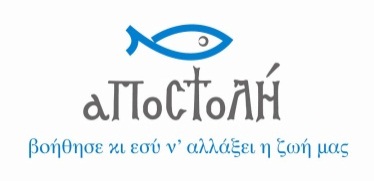 ΠΡΟΣΚΛΗΣΗ ΕΚΔΗΛΩΣΗΣ ΕΝΔΙΑΦΕΡΟΝΤΟΣΓια την«Προμήθεια φρέσκων οπωρολαχανικών σε επωφελούμενους των Ιερών Μητροπόλεων Θράκης και Βορείου Αιγαίου (αστέγους και άτομα που διαβιούν σε συνθήκες στέγης, οι οποίες δεν εξασφαλίζουν δυνατότητα καθημερινής σίτισης και διατροφής στην εστία τους), συνολικού προϋπολογισμού 17.699,12€, μη συμπεριλαμβανομένου Φ.Π.Α.».CPV: 15300000-1ΠΡΟΟΙΜΙΟΗ «Αποστολή» της Ιεράς Αρχιεπισκοπής Αθηνών ιδρύθηκε το 2010 με τη μορφή αστικής μη κερδοσκοπικής εταιρείας, με εθνική και διεθνή εμβέλεια, η οποία κυρίως δραστηριοποιείται στον ανθρωπιστικό, αναπτυξιακό και εκπαιδευτικό χώρο. Σκοπός της είναι η οργάνωση και εκτέλεση, με σύγχρονα μέσα, τεχνογνωσία και ευελιξία, του φιλανθρωπικού και κοινωνικού έργου, ώστε αυτό να ανταποκρίνεται άμεσα και αποτελεσματικά στις σύγχρονες ανάγκες και απαιτήσεις μιας διαρκώς και ταχύτατα μεταβαλλόμενης κοινωνίας.Στοχεύει στη συστηματική και δυναμική της συμμετοχή σε έργα με φιλανθρωπική και ανθρωπιστική αφενός, αλλά και αναπτυξιακή αφετέρου διάσταση, εστιάζοντας στους τομείς της κοινωνικής φροντίδας, πρόνοιας και συνοχής, της υγείας, του πολιτισμού, και του περιβάλλοντος στην Ελλάδα και το εξωτερικό. Οι διεθνείς της δράσεις και προγράμματα αναπτύσσονται σε συνεργασία με τις κατά τόπους Μητροπόλεις της Ορθόδοξης Εκκλησίας στην Ελλάδα, αλλά και σε αναπτυσσόμενες χώρες με έμφαση την Αφρική, τη Νοτιοανατολική Ασία, τα δυτικά Βαλκάνια, και τη Μέση Ανατολή, ενώ ετοιμάζεται να προωθήσει αντίστοιχες πρωτοβουλίες στη Λατινική Αμερική.Η «Αποστολή», την 24η.10.2014 υπέγραψε Προγραμματική Σύμβαση με το Υπουργείο Εργασίας, Κοινωνικής Ασφάλισης και Πρόνοιας,  με αντικείμενο την χρηματοδότηση υλοποιούμενων προγραμμάτων παροχής συσκευασμένων τροφίμων σε  επωφελούμενους των Ιερών Μητροπόλεων Θράκης και Βορείου Αιγαίου και ειδικότερα σε αστέγους και άτομα που διαβιούν σε συνθήκες οι οποίες δεν εξασφαλίζουν δυνατότητα καθημερινής σίτισης εν γένει.Δυνάμει της από 02/02/2016 αποφάσεως Διοικητικού Συμβουλίου της προκήρυξε τον υπ’ αριθ. 004/2016 ηλεκτρονικό ανοικτό διεθνή διαγωνισμό με έγγραφες προσφορές για την εκτέλεση έργου προμήθειας από ανάδοχο ειδών διατροφής στους ως άνω επωφελούμενους, συμπεριλαμβανομένης της κατηγορίας οπωρολαχανικών (Ομάδα Α’), συνολικού προϋπολογισμού 17.699,12€. Δυνάμει της από 25/04/2016 αποφάσεως του Διοικητικού Συμβουλίου της ο ως άνω διαγωνισμός αναφορικά με την προμήθεια των ειδών οπωρολαχανικών (Ομάδα Α΄) ματαιώθηκε. Κατόπιν των ανωτέρω δυνάμει της από 10/05/2016 αποφάσεως Διοικητικού Συμβουλίου της, η «Αποστολή» προσκαλεί τους ενδιαφερόμενους στην υποβολή έγγραφων προσφορών για την εκτέλεση έργου προμήθειας από ανάδοχο οπωρολαχανικών στους ως άνω επωφελούμενους σύμφωνα με τους όρους και τις προϋποθέσεις της παρούσης.ΆΡΘΡΟ 1. ΝΟΜΙΚΟ ΚΑΙ ΘΕΣΜΙΚΟ ΠΛΑΙΣΙΟ ΤΗΣ ΠΡΟΣΚΛΗΣΗΣΟ Καν. (ΕΚ) 2195/2002 περί καθιέρωσης του κοινού λεξιλογίου για τις δημόσιες συμβάσεις (CPV), όπως τροποποιήθηκε με τον Καν. (ΕΚ) 2013/2008 της Επιτροπής.Το Π.Δ. 118/2007 «Κανονισμός Προμηθειών του Δημοσίου» (ΦΕΚ 150/Α΄/2007)Οι διατάξεις της αριθ. Γ.Π.:Π(2)γ/οικ.78327/22.7.2005 (ΦΕΚ 1079/2005 Β΄) Κοινής Υπουργικής Απόφασης με θέμα: «Σύναψη Προγραμματικών Συμβάσεων του Υπουργείου Υγείας και Κοινωνικής Αλληλεγγύης».Ο Ν. 4281/2014 (ΦΕΚ 160/Α/8-8-2014) με θέμα «Μέτρα στήριξης και ανάπτυξης της ελληνικής οικονομίας, οργανωτικά θέματα Υπουργείου οικονομικών και άλλες διατάξεις.Ο ισχύων Κανονισμός Προμηθειών της «Αποστολής».ΆΡΘΡΟ 2. ΑΝΤΙΚΕΙΜΕΝΟ ΤΗΣ ΠΡΟΣΚΛΗΣΗΣ – ΚΡΙΤΗΡΙΟ ΚΑΤΑΚΥΡΩΣΗΣ – ΔΙΑΡΚΕΙΑ ΕΚΤΕΛΕΣΗΣ ΤΗΣ ΠΡΟΜΗΘΕΙΑΣ 2.1. Το έργο αφορά στην προμήθεια, μεταφορά και διανομή φρέσκων  οπωρολαχανικών, κατ’ είδος και ποσότητα που περιγράφεται κατωτέρω υπό 2.3., στους επωφελούμενους των ενοριών των Ιερών Μητροπόλεων της Θράκης και του Βορείου Αιγαίου, σύμφωνα με τις τεχνικές προδιαγραφές  της παρούσης πρόσκλησης.2.2. Οι τεχνικές προδιαγραφές του προσφερόμενου προϊόντος ορίζονται στο  ΠΑΡΑΡΤΗΜΑ Α’ της παρούσης, το οποίο αποτελεί αναπόσπαστο μέρος αυτής.2.3. ΝΩΠΑ ΟΠΩΡΟΛΑΧΑΝΙΚΑ: ΚΩΔΙΚΟΣ CPV 15300000-1 «Φρούτα, λαχανικά και συναφή προϊόντα»2.4. Κριτήριο κατακύρωσης είναι το μεγαλύτερο ποσοστό έκπτωσης επί τοις εκατό (%) στη νόμιμα διαμορφούμενη κάθε φορά μέση τιμή λιανικής πώλησης του είδους την ημέρα παράδοσης, όπως αυτή προκύπτει από το εκάστοτε εκδιδόμενο δελτίο πιστοποίησης τιμών της υπηρεσίας εμπορίου της  Περιφέρειας  Ανατολικής Μακεδονίας και Θράκης . 2.5. Η διάρκεια εκτέλεσης της προμήθειας ορίζεται σε τέσσερεις (4) μήνες από την ημερομηνία υπογραφής της σχετικής σύμβασης με τον ανάδοχο της πρόσκλησης. Η Αναθέτουσα διατηρεί το δικαίωμα τρίμηνης παράτασης του χρόνου διάρκειας της συμβάσεως με τους ίδιους όρους και προϋποθέσεις, εντός της προϋπολογισθείσας δαπάνης. Η σύμβαση μπορεί να λυθεί και πριν τη λήξη της, εφ’ όσον ολοκληρωθεί η παράδοση και παραλαβή του συνόλου των συμβατικών ειδών διατροφής.ΆΡΘΡΟ 3 – ΠΡΟΫΠΟΛΟΓΙΣΜΟΣ – ΧΡΗΜΑΤΟΔΟΤΗΣΗ ΠΡΟΜΗΘΕΙΑΣ3.1. Ο συνολικός προϋπολογισμός του ανωτέρω έργου ανέρχεται στο ποσό των  17.699,12€, μη συμπεριλαμβανομένου του αναλογούντος Φ.Π.Α.3.2. Η χρηματοδότηση της δαπάνης της προμήθειας γίνεται δυνάμει της από 24.10.2014 Προγραμματικής Σύμβασης που υπέγραψε η  «Αποστολή»,  με  το Υπουργείο Εργασίας, Κοινωνικής Ασφάλισης και Πρόνοιας.  ΆΡΘΡΟ 4 – ΑΝΑΘΕΤΟΥΣΑ ΑΡΧΗ - ΤΟΠΟΣ & ΧΡΟΝΟΣ ΑΞΙΟΛΟΓΗΣΗΣ ΠΡΟΣΦΟΡΩΝ4.1. Αναθέτουσα Αρχή είναι η Αστική Μη Κερδοσκοπική Εταιρεία «Αποστολή»Διεύθυνση Αναθέτουσας: Ήρας 8 & Δέσπως Σέχου 37, Ν. Κόσμος 11743 Αθήνα, Τηλ. : 2130-184400Φαξ : 210-9246740Α.Φ.Μ.: 997889618, Δ.Ο.Υ. ΙΖ’ ΑθηνώνΕmail: info@mkoapostoli.gr  4.2. Η αξιολόγηση των κατατιθέμενων προσφορών  θα διεξαχθεί στις 30/05/2016, ημέρα Δευτέρα και ώρα 14:30, στα γραφεία της Αστικής Μη Κερδοσκοπικής Εταιρείας ‘ΑΠΟΣΤΟΛΗ’, επί της οδού Ήρας 8 & Δέσπως Σέχου 37 11743 Αθήνα, ενώπιον αρμόδιας Επιτροπής.4.3. Οι προσφορές υποβάλλονται  σε σφραγισμένο φάκελο στην έδρα της Αναθέτουσας μέχρι την 30/05/2016,  ημέρα Δευτέρα και ώρα 14:004.4. Οι προσφορές που κατατίθενται μετά την παραπάνω ημερομηνία και ώρα, είναι εκπρόθεσμες και επιστρέφονται από την Επιτροπή που διενεργεί τον διαγωνισμό.4.5. Η αποσφράγιση των προσφορών γίνεται δημόσια, όπως περιγράφεται κατωτέρω.ΑΡΘΡΟ 5. ΤΟΠΟΣ ΚΑΙ ΠΡΟΘΕΣΜΙΕΣ ΕΚΤΕΛΕΣΗΣ ΤΗΣ ΠΡΟΜΗΘΕΙΑΣ 5.1. Τόπος  παράδοσης και διανομής των ειδών διατροφής είναι οι διευθύνσεις που υποδεικνύονται από τις Ιερές Μητροπόλεις της Θράκης και του Βορείου Αιγαίου, όπως αυτές αναλυτικά επισυνάπτονται στο ΠΑΡΑΡΤΗΜΑ Β’ της παρούσης, το οποίο αποτελεί αναπόσπαστο μέρος αυτής.  5.2. Η διανομή των ειδών τροφίμων  θα ολοκληρώνεται το πρώτο εικοσαήμερο κάθε μήνα.ΑΡΘΡΟ 6. ΔΗΜΟΣΙΕΥΣΕΙΣ – ΛΗΨΗ ΑΝΤΙΓΡΑΦΟΥ - ΠΛΗΡΟΦΟΡΙΕΣ6.1. Η παρούσα θα αναρτηθεί στην ιστοσελίδα της Αναθέτουσας: www.mkoapostoli.gr . 6.2. Αντίγραφο της Διακήρυξης και των παραρτημάτων που την συνοδεύουν, μπορούν να λαμβάνουν οι ενδιαφερόμενοι, από την έδρα της  Αναθέτουσας Αρχής, Ήρας 8 & Δέσπως Σέχου 37, Ν. Κόσμος, ΤΚ :11743, Αθήνα, Τμήμα Προμηθειών, Υπεύθυνος Θωμάς Βλάχος, τηλ. επικοινωνίας : 2130-184449,  κατά τις εργάσιμες ημέρες και ώρες από 10:00 π.μ.  έως 14:00 μ.μ.6.3. Διευκρινίσεις σχετικά με την παρούσα παρέχονται κατά τις ώρες 10:00 – 12:00, κατά τις εργάσιμες ημέρες, από το Τμήμα Προμηθειών, Υπεύθυνος Επικοινωνίας Θωμάς Βλάχος, τηλ. επικοινωνίας: 2130-184449.ΑΡΘΡΟ 7 -ΔΙΚΑΙΩΜΑ ΥΠΟΒΟΛΗΣ ΠΡΟΣΦΟΡΑΣ7.1. Δικαίωμα υποβολής προσφοράς στην παρούσα πρόσκληση έχουν:α) Φυσικά πρόσωπα ή Νομικά πρόσωπα ή ενώσεις ή συμπράξεις αυτών,β) Συνεταιρισμοί καιγ) Κοινοπραξίες,που δραστηριοποιούνται στην παραγωγή ή εμπορία τροφίμων τουλάχιστον κατά την τελευταία τριετία. 7.2. Ειδικότερα για τις ενώσεις/κοινοπραξίες/συμπράξεις ισχύουν τα ακόλουθα:1. Υποβάλλεται κοινή προσφορά, η οποία υπογράφεται υποχρεωτικά, είτε από όλους τους συμμετέχοντες που αποτελούν την ένωση/κοινοπραξία/σύμπραξη, είτε από εκπρόσωπό τους εξουσιοδοτημένο με συμβολαιογραφική πράξη. Στην προσφορά απαραιτήτως πρέπει να προσδιορίζεται η έκταση και το είδος της συμμετοχής του κάθε μέλους της ένωσης/κοινοπραξίας/σύμπραξης.2. Με την υποβολή της προσφοράς, κάθε μέλος της ένωσης/κοινοπραξίας/σύμπραξης ευθύνεται εις ολόκληρον. Σε περίπτωση κατακύρωσης ή ανάθεσης του έργου, η ευθύνη αυτή εξακολουθεί μέχρι πλήρους εκτέλεσης της σύμβασης.3. Σε περίπτωση που, εξαιτίας ανικανότητας για οποιοδήποτε λόγο ή ανωτέρας βίας, μέλος της ένωσης/κοινοπραξίας/σύμπραξης δεν μπορεί να ανταποκριθεί στις υποχρεώσεις της ένωσης/κοινοπραξίας/σύμπραξης κατά το χρόνο αξιολόγησης των προσφορών, τα υπόλοιπα μέλη συνεχίζουν να έχουν την ευθύνη ολόκληρης της κοινής προσφοράς με την ίδια τιμή. Εάν η παραπάνω ανικανότητα προκύψει κατά τον χρόνο εκτέλεσης της σύμβασης, τα υπόλοιπα μέλη συνεχίζουν να έχουν την ευθύνη της ολοκλήρωσης αυτής με την ίδια τιμή και τους ίδιους όρους.4. Δεν επιτρέπεται σε μέλος μιας ένωσης/κοινοπραξίας/σύμπραξης να συμμετάσχει και σε άλλη ένωση/κοινοπραξία/σύμπραξη που θα υποβάλλει υποψηφιότητα στο πλαίσιο της παρούσας ή να συμμετέχει ως μεμονωμένος υποψήφιος ή ως υπεργολάβος σε άλλο υποψήφιο σχήμα και η εν λόγω συμμετοχή αποτελεί λόγο αποκλεισμού όλων των υποβαλλόμενων προσφορών στις οποίες συμμετέχει ο συγκεκριμένος υποψήφιος.ΑΡΘΡΟ 8 - ΔΙΚΑΙΟΛΟΓΗΤΙΚΑ ΣΥΜΜΕΤΟΧΗΣΟι προσφέροντες οφείλουν να καταθέσουν επί ποινή αποκλεισμού,  μαζί με την προσφορά τους, τα ακόλουθα δικαιολογητικά, σε ξεχωριστό υποφάκελο με την ένδειξη «Δικαιολογητικά Συμμετοχής»: 8.1. Νόμιμη άδεια λειτουργίας της επιχείρησης8.2. Υπεύθυνη δήλωση της παρ. 4. του άρθρου 8 του Ν. 1599/1986 (Α΄75), όπως εκάστοτε ισχύει, χωρίς να απαιτείται θεώρηση του γνησίου της υπογραφής, στην οποία δηλώνεται ότι, μέχρι και την ημέρα υποβολής της προσφοράς τους, οι προσφέροντες:I. Δεν έχουν καταδικαστεί με αμετάκλητη απόφαση για κάποιο από τα αδικήματα που αναφέρονται στην παρ. 1 του άρθρου 43 του Π.Δ. 60/2007, για κάποιο από τα αδικήματα του Αγορανομικού Κώδικα, σχετικό με την άσκηση της επαγγελματικής τους δραστηριότητας, ή για κάποιο από τα αδικήματα της υπεξαίρεσης, της απάτης, της εκβίασης, της πλαστογραφίας, της ψευδορκίας, της δωροδοκίας και της δόλιας χρεωκοπίας.Σε περίπτωση που ο προσφέρων είναι νομικό πρόσωπο, την ανωτέρω υπεύθυνη δήλωση υποβάλλουν:Α) οι Διαχειριστές, όταν το Νομικό Πρόσωπο είναι Ο.Ε., Ε.Ε., Ε.Π.Ε., Ι.Κ.Ε.Β) ο Πρόεδρος του Δ.Σ. και ο Διευθύνων Σύμβουλος, όταν το Νομικό Πρόσωπο είναι Α.Ε.Γ) Σε κάθε άλλη περίπτωση Νομικού Προσώπου, οι νόμιμοι εκπρόσωποί του.- Όταν ο προσφέρων είναι Συνεταιρισμός, η ως άνω υπεύθυνη δήλωση υποβάλλεται από τον Πρόεδρο του Δ.Σ. του Συνεταιρισμού.- Όταν ο προσφέρων είναι Ένωση Εταιρειών, η ως άνω δήλωση αφορά κάθε μέλος που συμμετέχει στην Ένωση.II. Δεν τελούν σε πτώχευση, εκκαθάριση, παύση ή αναστολή εργασιών, αναγκαστική διαχείριση ή πτωχευτικό συμβιβασμό ή σε ανάλογη κατάσταση που προβλέπεται από τις διατάξεις της χώρας εγκατάστασής τους.ΙΙΙ. Δεν τελούν σε κοινή εκκαθάριση του ΚΝ. 2190/1920, όπως εκάστοτε ισχύει, ή ειδική εκκαθάριση του Ν. 1892/1990 (Α`101), όπως εκάστοτε ισχύει ή για αλλοδαπά νομικά πρόσωπα, σε άλλες ανάλογες καταστάσεις και επίσης δεν  τελούν υπό διαδικασία έκδοσης απόφασης κοινής ή ειδικής εκκαθάρισης των ανωτέρω νομοθετημάτων ή για αλλοδαπά νομικά πρόσωπα, υπό άλλες ανάλογες καταστάσεις.IV. Είναι ενήμεροι ως προς τις υποχρεώσεις τους που αφορούν τις εισφορές κοινωνικής ασφάλισης (κύριας και επικουρικής) αναφέροντας όλους τους φορείς στους οποίους καταβάλλουν εισφορές κύριας και επικουρικής ασφάλισης καθώς και ως προς τις φορολογικές τους υποχρεώσεις. Στην περίπτωση ομορρύθμων εταιρειών, υπεύθυνη δήλωση ότι οι ομόρρυθμοι εταίροι είναι ενήμεροι ως προς τις υποχρεώσεις τους που αφορούν τις εισφορές κοινωνικής ασφάλισης (κύριας και επικουρικής).V. Είναι εγγεγραμμένοι στο οικείο επιμελητήριο και το Ειδικό Επάγγελμά τους, μέχρι και την ημέρα υποβολής της προσφοράς τους. Για όσους ασκούν γεωργικό ή κτηνοτροφικό επάγγελμα, ότι διαθέτουν βεβαίωση άσκησης επαγγέλματος από αρμόδια αρχή του Δημοσίου ή του ΟΓΑ. Τα αλλοδαπά Φυσικά ή Νομικά Πρόσωπα δηλώνουν ότι είναι εγγεγραμμένα στα μητρώα του οικείου Επιμελητηρίου της Χώρας εγκατάστασής τους ή σε ισοδύναμες επαγγελματικές οργανώσεις, ομοίως της Χώρας εγκατάστασής τους, μέχρι και την ημέρα υποβολής τη προσφοράς τους.VI. Δεν είναι ένοχοι σοβαρών ψευδών δηλώσεων κατά την παροχή των πληροφοριών που απαιτούνται κατ’ εφαρμογή του Π.Δ. 60/2007 ή ότι δεν έχουν παράσχει τις πληροφορίες αυτές.VII. Δεν τελούν σε αποκλεισμό από διαγωνισμούς με βάση αμετάκλητη υπουργική απόφαση κατά τα άρθρα 34 και 39 του Π.Δ.118/2007 κατά την ημερομηνία υποβολής της προσφοράς τους.VIII. Ότι τα υποβαλλόμενα στοιχεία της επιχείρησης είναι αληθή και ότι δεν υπάρχουν νομικοί περιορισμοί λειτουργίας της επιχείρησης.IX. H επιχείρηση διαθέτει πρόσφατη έκθεση ελέγχου του Ε.Φ.Ε.Τ. περί μη τέλεσης παραπτωμάτων του Αγορανομικού κώδικα και των κανονισμών του ΕΦΕΤ.8.3. Υπεύθυνη δήλωση της παρ. 4. του άρθρου 8 του Ν. 1599/1986 (Α΄75), όπως εκάστοτε ισχύει, χωρίς να απαιτείται θεώρηση του γνησίου της υπογραφής, στην δηλώνεται ότι μέχρι και την ημερομηνία υποβολής της προσφοράς:I. η προσφορά συντάχθηκε σύμφωνα με τους όρους της παρούσας Πρόσκλησης της οποίας ο προσφέρων έλαβε γνώση και αποδέχεται ανεπιφύλαχτα τους όρους της.II. για τον χρόνο ισχύος της προσφοράς, ο προσφέρων δεσμεύεται για εκατόν είκοσι (120) ημερολογιακές ημέρες, προσμετρούμενες από την καταληκτική ημερομηνία της υποβολής προσφορών στην πρόσκληση.ΙΙΙ. παραιτείται από κάθε δικαίωμα αποζημίωσης για την οποιαδήποτε απόφαση της Αστικής Μη κερδοσκοπικής Εταιρίας «Αποστολή» που θα απορρέει από οποιαδήποτε απόφαση της αναθέτουσας αρχής, ιδίως λόγω αναβολής, ματαίωσης ή ακύρωσης της πρόσκλησης.IV. αποδέχεται πλήρως και ανεπιφυλάκτως τις τεχνικές προδιαγραφές της παρούσης.8.4. Άδεια ή βεβαίωση καταλληλότητας για τα μέσα μεταφοράς της επιχείρησης από τις αρμόδιες υπηρεσίες για τα είδη που αναφέρονται στην παρούσα πρόσκληση.8.5. Πιστοποιητικό από το Εθνικό Σύστημα Διαπίστευσης (ΕΣΥΔ) ή άλλο αντίστοιχο φορέα (Ιδιωτικό ή δημόσιο) που θα βεβαιώνει ότι ο προμηθευτής εφαρμόζει στην επιχείρησή του σύστημα διαχείρισης της ασφάλειας των τροφίμων για τους χώρους παραγωγής, επεξεργασίας, αποθήκευσης, διακίνησης και εμπορίας των χορηγούμενων ειδών. Στην περίπτωση που ο προμηθευτής δεν παράγει και δεν αποθηκεύει ο ίδιος στην επιχείρησή του προς διακίνηση τα ζητούμενα είδη, τότε θα πρέπει να διαθέτει σύστημα διαχείρισης της ασφάλειας των τροφίμων ο παραγωγός ή η επιχείρηση από την οποία θα προμηθεύεται τα διακινούμενα είδη.8.6. Τα παραστατικά εκπροσώπησης εφόσον οι προσφέροντες συμμετέχουν στην παρούσα με αντιπρόσωπό/εκπρόσωπό τους.8.7. Τα νομιμοποιητικά έγγραφα κάθε συμμετέχοντος και ειδικά για τα νομικά πρόσωπα, ΦΕΚ ίδρυσης και οι τροποποιήσεις του (για διαγωνιζομένους με μορφή Α.Ε.& Ε.Π.Ε.), επικυρωμένο αντίγραφο ή απόσπασμα του καταστατικού και των εγγράφων τροποποιήσεών του (για Ο.Ε., Ε.Ε. και Ι.Κ.Ε.), καθώς και ιδιωτικό συμφωνητικό σύστασης ένωσης ή κοινοπραξίας. Στοιχεία και έγγραφα από τα οποία πρέπει να προκύπτουν ο Πρόεδρος και ο Διευθύνων Σύμβουλος των Α.Ε., τα πρόσωπα που έχουν δικαίωμα να δεσμεύουν με την υπογραφή τους ανάλογα το Νομικό Πρόσωπο και τα έγγραφα της νομιμοποίησης αυτών. Εάν η καταστατική έδρα είναι διαφορετική της έδρας της κεντρικής διοίκησης της επιχείρησης ή της ένωσης εταιρειών, αναφέρεται κι εκείνη ξεχωριστά. Στην περίπτωση της κοινοπραξίας ή ένωσης, αναφέρεται υποχρεωτικά η έδρα καθενός εκ των μελών της.8.8. Επισημαίνεται ότι το σύνολο των απαιτούμενων στο παρόν άρθρο υπεύθυνων δηλώσεων πρέπει να φέρει ως ημερομηνία υπογραφής την ημερομηνία υποβολής της προσφοράς, με την επισήμανση ότι φέρουν ημερομηνία υπογραφής εντός των τελευταίων τριάντα ημερολογιακών ημερών προς της καταληκτικής ημερομηνίας προσφορών,  χωρίς να απαιτείται θεώρηση του γνησίου της υπογραφής. Σε περίπτωση υποβολής της προσφοράς με ταχυδρομική υπηρεσία (ΕΛΤΑ ή Ταχυμεταφορές), η ημερομηνία υπογραφής των υπεύθυνων δηλώσεων, θα πρέπει να συμπίπτει με την ημερομηνία κατάθεσης.ΆΡΘΡΟ 9 – ΟΙΚΟΝΟΜΙΚΗ ΠΡΟΣΦΟΡΑ9.1. Σε χωριστό σφραγισμένο υποφάκελο με την ένδειξη «Οικονομική Προσφορά» υποβάλλεται επί ποινή απορρίψεως, η οικονομική προσφορά η οποία συντάσσεται βάσει του υποδείγματος που επισυνάπτεται στο ΠΑΡΑΡΤΗΜΑ Γ’ της παρούσης. 9.2. Δεν θα λαμβάνεται υπ’ όψιν προσφορά η οποία θα δίνεται, για μέρος των ποσοτήτων του προμηθευόμενου είδους.9.3. Προσφορά που δίνει τιμή σε συνάλλαγμα ή με ρήτρα συναλλάγματος απορρίπτεται ως απαράδεκτη.9.4. Η προσφερόμενη έκπτωση στη νόμιμα διαμορφούμενη κάθε φορά μέση τιμή λιανικής πώλησης του είδους την ημέρα παράδοσής του όπως αυτή προκύπτει από το εκάστοτε εκδιδόμενο δελτίο πιστοποίησης τιμών της υπηρεσίας εμπορίου της υπηρεσίας εμπορίου της οικείας Περιφέρειας Ανατολικής Μακεδονίας και Θράκης και που αντιστοιχεί στην ποιότητα και σε κάθε άλλο χαρακτηριστικό του γνώρισμα, είναι σταθερή και αμετάβλητη και ισχύει για όλη τη διάρκεια της προμήθειας και της χρονικής παράτασης που τυχόν ζητηθεί από την Αναθέτουσα Αρχή και δεν υπόκειται για κανένα λόγο σε αναθεώρηση. 9.5. Αποκλείεται αναθεώρηση των τιμών προσφοράς και οποιαδήποτε αξίωση του προμηθευτή πέραν του αντιτίμου των ειδών που θα προμηθεύσει βάσει του ποσοστού έκπτωσης της προσφοράς του.9.6. Σε περίπτωση υποβολής ασυνήθιστα υψηλού ποσοστού έκπτωσης, ο προμηθευτής οφείλει να παράσχει γραπτώς στην Επιτροπή Αξιολόγησης Προσφορών τις διευκρινίσεις που θα ζητηθούν από αυτή, για να εκτιμηθεί η σοβαρότητα και η αξιοπιστία της προσφοράς. Οι διευκρινήσεις αυτές μπορεί ενδεικτικά να αναφέρονται: α) στον οικονομικό χαρακτήρα της μεθόδου παραγωγής των προϊόντων, β) στις τεχνικές λύσεις που επελέγησαν ή / και τις εξαιρετικά ευνοϊκές συνθήκες που διαθέτει ο προσφέρων για την προμήθεια των προϊόντων, γ) στην πρωτοτυπία των υλικών που προσφέρει ο προμηθευτής και στην ενδεχόμενη χορήγηση κρατικής ενίσχυσης στον προσφέροντα. Εάν δεν δοθούν οι διευκρινήσεις αυτές ή αν αυτές που δόθηκαν κριθούν αιτιολογημένα ανεπαρκείς ή ανακριβείς, η προσφορά απορρίπτεται.9.7. Προσφορά αόριστη, ανεπίδεκτη εκτίμησης ή με αίρεση ή μη σύμφωνη με ουσιώδεις όρους της διακήρυξης αυτής, ή εκτός της προϋπολογισθείσας δαπάνης, ή ελλιπής, ή όταν αυτή έχει ξύσματα, διαγραφές ή προσθήκες, θα απορρίπτεται ως απαράδεκτη. Προσφορές με εναλλακτικές λύσεις δεν γίνονται δεκτές. Σε περίπτωση υποβολής προσφοράς με εναλλακτικές λύσεις, η σχετική προσφορά απορρίπτεται στο σύνολό της. Επιπλέον εφόσον από την προσφορά δεν προκύπτει με σαφήνεια το προσφερόμενο ποσοστό έκπτωσης για το σύνολο της ποσότητας του είδους που προσφέρει ο μετέχων στην πρόσκληση, η προσφορά απορρίπτεται ως απαράδεκτη με απόφαση του Διοικητικού Συμβουλίου της Αναθέτουσας ύστερα από εισήγηση της αρμόδιας επιτροπής.9.8. Στο προσφερόμενο ποσοστό  έκπτωσης περιλαμβάνονται όλες οι τυχόν επιβαρύνσεις, εκτός Φ.Π.Α., όπως π.χ. έξοδα συσκευασίας, μεταφοράς και διανομής και εν γένει ό,τι προβλέπεται για παράδοση στον τόπο και χρόνο που προβλέπεται στην παρούσα πρόσκληση.ΆΡΘΡΟ 10 - ΑΞΙΟΛΟΓΗΣΗ ΠΡΟΣΦΟΡΩΝ 10.1. Η Αξιολόγηση των Προσφορών διενεργείται από  Επιτροπή, κατά την οριζόμενη στο αρ. 4.2. της παρούσης ημεροχρονολογία, σύμφωνα με την παρακάτω διαδικασία:10.2. Οι προσφέροντες θα καταταγούν κατά φθίνουσα σειρά με βάση την προσφορά με το υψηλότερο ποσοστό έκπτωσης. Από τον πίνακα αυτό θα προκύψει και ο προτεινόμενος από την Επιτροπή, ως υποψήφιος Ανάδοχος. Η κατακύρωση θα γίνει στον συμμετέχοντα, που η προσφορά του συνίσταται στο μεγαλύτερο ποσοστό έκπτωσης.10.3. Εφ’ όσον η οικονομική προσφορά είναι διατυπωμένη σύμφωνα με τα οριζόμενα στην Πρόσκληση και δεν υπερβαίνει το συνολικό προϋπολογισμό της, η Επιτροπή εισηγείται την κατακύρωση στον υποψήφιο με το υψηλότερο ποσοστό έκπτωσης.ΆΡΘΡΟ 11 - ΑΝΑΚΟΙΝΩΣΗ ΚΑΤΑΚΥΡΩΣΗΣ – ΥΠΟΓΡΑΦΗ ΣΥΜΒΑΣΗΣ11.1. Στον υποψήφιο ανάδοχο στον οποίο έγινε η κατακύρωση του αποτελέσματος της Πρόσκλησης, αποστέλλεται σχετική ανακοίνωση προκειμένου να προσέλθει εντός πέντε (5) ημερών και να υπογράψει το σχέδιο σύμβασης (ΠΑΡΑΡΤΗΜΑ Δ’) για την προβλεπόμενη στην παρούσα πρόσκληση προμήθεια. 11.2. Η καταβολή του τιμήματος θα γίνει σε ευρώ με την εξόφληση του 100% της τιμολογηθείσας αξίας μετά την οριστική παραλαβή. Τα απαραίτητα δικαιολογητικά που θα πρέπει να προσκομισθούν για την εξόφληση είναι τα ακόλουθα:Πρωτόκολλο οριστικής παραλαβήςΘεωρημένο τιμολόγιο ή δελτίο αποστολής για το οποίο θα εκδίδεται το αντίστοιχο τιμολόγιο.Βεβαίωση της οικείας Αγορανομικής αρχής για την τιμή του κάθε είδους την ημέρα της παράδοσης. Φορολογική και ασφαλιστική ενημερότητα11.3. Η πληρωμή θα γίνεται 60 μέρες από την έκδοση τιμολογίου.11.4. Ο Φ.Π.Α. που αναλογεί, θα καταβάλλεται από την Αναθέτουσα, στον προμηθευτή με την εξόφληση του εκδοθέντος υπ’ αυτού τιμολογίου, και υποχρεούται (ο προμηθευτής) να τον αποδώσει σύμφωνα με τον νόμο.11.5. Τα έξοδα συσκευασίας και μεταφοράς θα περιληφθούν στο προσφερόμενο από τον προμηθευτή ποσοστό έκπτωσης και καμία αμφισβήτηση δεν είναι δυνατό να προκύψει ή ενδεχόμενη απαίτηση από τον προμηθευτή, για επιπλέον καταβολή αποζημίωσης σ’ αυτόν, για τις παραπάνω δαπάνες.11.6. Τα δικαιολογητικά που εκδίδονται σε χώρες εκτός Ελλάδας, θα υποβάλλονται στην Αναθέτουσα επικυρωμένα και σε επίσημη μετάφραση στην Ελληνική από αρμόδια Ελληνική Αρχή.ΆΡΘΡΟ 12 - ΥΠΟΧΡΕΩΣΕΙΣ ΑΝΑΔΟΧΟΥ 12.1. Ο ανάδοχος υποχρεούται να παραδώσει στους δικαιούχους επωφελούμενους φρέσκα οπωρολαχανικά (πατάτες), ποσότητας ίσης με την αναφερόμενη στην προσφορά του, τα οποία θα πληρούν τα προβλεπόμενα στο Παράρτημα Α’ της παρούσας ποιοτικά χαρακτηριστικά/τεχνικές προδιαγραφές. Το σύνολο του προσφερόμενου είδους πρέπει να είναι άριστης ποιότητας, σύμφωνα με τους όρους και τις σχετικές προδιαγραφές των επίσημων κρατικών φορέων τροφίμων, θα έχει τις ιδιότητες και τα χαρακτηριστικά που προβλέπουν οι όροι αυτοί, θα είναι απαλλαγμένα από ξένα σώματα, προσμίξεις κλπ, θα πληρούν τις προδιαγραφές υγιεινής και ασφάλειας των τροφίμων και θα είναι κατάλληλα από κάθε πλευρά για  ανθρώπινη κατανάλωση. 12.2. Η προμήθεια του προσφερόμενου είδους θα αρχίσει αμέσως μετά την υπογραφή της σύμβασης και θα πραγματοποιηθεί σταδιακά και ανάλογα με τα αιτήματα της Αναθέτουσας αρχής, τα οποία θα γνωστοποιούνται στον ανάδοχο προ δεκαπέντε (15) ημερολογιακών ημερών από την έναρξη των σχετικών παραδόσεων και θα περιλαμβάνουν τον τόπο, τον τρόπο, τον χρόνο έκαστης παράδοσης. Η διανομή στους δικαιούχους του προγράμματος θα πρέπει να έχει ολοκληρωθεί μέσα σε διάστημα κατ’ ελάχιστον τεσσάρων μηνών από την υπογραφή της σύμβασης. 12.3. Τόπος παράδοσης των προσφερόμενων ειδών ορίζονται οι διευθύνσεις που υποδεικνύονται από τις Ιερές Μητροπόλεις της Θράκης και του Βορείου Αιγαίου, όπως αυτές ρητώς ορίζονται στο ΠΑΡΑΡΤΗΜΑ Β’ της παρούσης, το οποίο αποτελεί αναπόσπαστο μέρος αυτής. Σε περίπτωση αλλαγής του τόπου παράδοσης ο ανάδοχος ενημερώνεται γραπτώς από την Αναθέτουσα αρχή, εντός πέντε (5) ημερολογιακών ημερών από την έναρξη των παραδόσεων.12.4. Τρόπος παράδοσης των προσφερόμενων ειδών ορίζεται:Η μεταφορά στις οριζόμενες διευθύνσεις θα γίνει με κατάλληλα πιστοποιημένα οχήματα και η παράδοσή τους θα γίνεται από τον ανάδοχο απευθείας στους επωφελούμενους στις συσκευασίες που ορίζονται. Επί των συσκευασιών θα πρέπει να αναγράφεται κατά τρόπο ευδιάκριτο η φράση: «Πρόγραμμα Παροχής Τροφίμων, Εκκλησία της Ελλάδος – Υπουργείο Εργασίας Κοινωνικής Ασφάλισης και Πρόνοιας – Μ.Κ.Ο. Αποστολή».12.5. Ο Χρόνος παράδοσης των προσφερόμενων ειδών ορίζεται βάσει χρονοδιαγράμματος παραδόσεων (περιλαμβάνον τις ποσότητες των προς διανομή προϊόντων, τον τόπο, τον τρόπο και τον χρόνο έκαστης παράδοσης) που θα καταρτιστεί από την Αναθέτουσα και για το οποίο ο Ανάδοχος θα ενημερώνεται προ δεκαπέντε (15) ημερολογιακών ημερών από την έναρξη των σχετικών παραδόσεων. Σε κάθε περίπτωση οι παραδόσεις θα πραγματοποιούνται εντός του πρώτου εικοσαημέρου εκάστου μηνός.12.6.1. Το αντικείμενο της παρούσας θα υλοποιήσει ο ανάδοχος με προσωπικό δικό του, που ουδεμία σχέση θα έχει με την Αναθέτουσα και του οποίου οι μισθοί, ημερομίσθια, δώρα, επιδόματα, εισφορές κ.λπ. βαρύνουν αποκλειστικά και μόνο τον προμηθευτή.12.6.2. Ο προμηθευτής ευθύνεται προσωπικώς, αποκλειόμενης ρητώς και απολύτως κάθε ευθύνης της Αναθέτουσας για τα κατά τη διάρκεια εκτελέσεως της συμβάσεως ατυχήματα ή βλάβες που μπορεί να συμβούν στο πάσης φύσεως προσωπικό του (του προμηθευτή) ή σε τρίτους από οποιοδήποτε λόγο ή αιτία και υποχρεούται να καταβάλει κάθε θετική και αποθετική ζημιά που τυχόν ήθελε προκύψει κατά την εκτέλεση της προμήθειας.12.7. Αναλυτικότερα οι γενικές υποχρεώσεις του αναδόχου έχουν ως εξής:12.7.1. Η μεταφορά των ειδών θα γίνεται στους οριζόμενους χώρους παράδοσης,  με καθαρά και απολυμασμένα μέσα του προμηθευτή. 12.7.2. Ο ανάδοχος θα πρέπει να συμμορφώνεται με τις προδιαγραφές που θέτει η νομοθεσία και ο ΕΦΕΤ.12.7.3. Τα προσφερόμενα είδη θα πρέπει να είναι συσκευασμένα ή να παραδίδονται σε υλικό συσκευασίας κατάλληλο για τρόφιμα.12.7.4. Ο ανάδοχος θα πρέπει να προσκομίζει τις Εκθέσεις των επιθεωρητών των Αρχών Ελέγχου αν του ζητηθεί.12.8.  Όλα τα υπό προμήθεια είδη πρέπει να είναι αρίστης ποιότητας σύμφωνα με αυτά που υπάρχουν στην αγορά και της απολύτου αρεσκείας της Επιτροπής παραλαβής.12.9. Ο προμηθευτής δεν έχει το δικαίωμα να επικαλεσθεί προς όφελος του ασάφεια ως προς την ποιότητα.12.10. Τα έξοδα μεταφοράς και συσκευασίας των ειδών, θα επιβαρύνουν τον προμηθευτή και τα είδη θα παραδίδονται στην Επιτροπή παραλαβής, στον τόπο και τη διεύθυνση που θα υποδεικνύει η Αναθέτουσα, η οποία θα τα παραλαμβάνει μετά από ζύγισμα, παρουσία του προμηθευτή και έλεγχο της ποιότητας. Κατά την παράδοση και παραλαβή ο προμηθευτής είναι υποχρεωμένος να προσκομίζει τιμολόγιο ή δελτίο αποστολής όπου θα αναγράφεται η ακριβής ποσότητα του κάθε είδους καθώς και η προέλευση. Σε περίπτωση που κάποια από τα είδη θ’ απορριφθούν από την επιτροπή ως μη εξαιρετικής ποιότητας, ο προμηθευτής είναι υποχρεωμένος να αντικαταστήσει αυτά. ΆΡΘΡΟ 13– Παραλαβή προμήθειας13.1. Η παραλαβή της προμήθειας είναι ποιοτική και ποσοτική και γίνεται από τριμελείς Επιτροπές. Αντικείμενο των Επιτροπών παραλαβής είναι :13.1.1. Έλεγχος των  αναγραφόμενων στο Δελτίο Αποστολής και των ενδείξεων που υπάρχουν επί των συσκευασιών των προϊόντων.13.1.2. Έλεγχος της καθαριότητας και τακτικής απολύμανσης των μεταφορικών μέσων που χρησιμοποιεί για τα είδη του ο προμηθευτής. 13.1.3. Έλεγχος μακροσκοπικών χαρακτηριστικών του είδους, οσμή, όψη κλπ. 13.1.4. Έλεγχος της έγκαιρης και σωστής ποσοτικά εκτέλεσης της παραγγελίας από τον προμηθευτή.13.1.5. Λήψη δειγμάτων, κατά την κρίση τους για Χημικό, Μικροβιολογικό κλπ. έλεγχο συντάσσοντας πρωτόκολλο δειγματοληψίας στο οποίο υποχρεωτικά θα αναφέρονται τα οριζόμενα στον Κώδικα τροφίμων και Ποτών (είδος, ποιότητα, ποσότητα, παραγωγός ή συσκευαστής ή εισαγωγέας, προμηθευτής και κάθε άλλη πληροφορία για την αυθεντικότητα του δείγματος και την ταυτότητα του προϊόντος). 13.1.6. Έλεγχος της ποιότητας, με προσδιορισμό των χαρακτηριστικών στοιχείων αυτής, της κατηγορίας, της προέλευσης καθώς και κάθε χαρακτηριστικού γνωρίσματος των παραδιδόμενων από τον προμηθευτή ειδών.ΑΡΘΡΟ 14 - Ποιοτικοί Έλεγχοι  – Δειγματοληψία 14.1.  Οι έλεγχοι διακρίνονται σε : α. Μακροσκοπικούς και β. Εργαστηριακούς. 14.2. Οι εργαστηριακοί έλεγχοι περιλαμβάνουν :1.	Τον χημικό 2.	Τον Μικροβιολογικό 3.	Τον παρασιτολογικό 4.	Τον τοξικολογικό κλπ. 14.3. Όταν η αρμόδια Επιτροπή Παραλαβής αμφιβάλλει για την ποιότητα ή την κατηγορία ή την προέλευση των παραδιδόμενων τροφίμων από τον προμηθευτή και σε περίπτωση που αυτός αμφισβητεί την ορθότητα της απόψεώς της, τότε η Επιτροπή είναι υποχρεωμένη να πάρει αντιπροσωπευτικό δείγμα και να το στείλει απευθείας στα αρμόδια εργαστήρια για εξέταση και γνωμάτευση.14.4. Η λήψη και η εξέταση των δειγμάτων θα γίνεται σύμφωνα με τον Κώδικα Τροφίμων και Ποτών και τα όσα αναφέρονται στα "περί δειγματοληψίας" άρθρα της αρ. 1100/87 Υπουργικής Απόφασης (Κώδικας Τροφίμων και Ποτών) ΦΕΚ 788/87 (άρθρα 111 έως 114) ή σε περίπτωση χημικού ή μικροβιολογικού ελέγχου ή τοξικολογικού ελέγχου τα οριζόμενα στις ισχύουσες Υγειονομικές διατάξεις. 14.5. Οι εργαστηριακοί έλεγχοι δηλαδή η λήψη δειγμάτων και η αποστολή τους στα αρμόδια εργαστήρια, διενεργούνται όποτε αυτό κριθεί σκόπιμο ή σε κάθε περίπτωση αμφιβολίας για την ποιότητα ή την προέλευση των τροφίμων με ευθύνη της Επιτροπής Παραλαβής.14.6. Και στις δύο περιπτώσεις διενέργειας εργαστηριακού ελέγχου οι Επιτροπές Παραλαβής στέλνουν απευθείας τα δείγματα στα αρμόδια εργαστήρια ή καλούν τις αρμόδιες υπηρεσίες οι οποίες ελέγχουν μακροσκοπικά το είδος και προβαίνουν στη λήψη δείγματος για εργαστηριακό έλεγχο εφόσον το κρίνουν αναγκαίο.14.7. Όταν διενεργείται δειγματοληψία, κατά την παραλαβή του είδους είναι απαραίτητη η παρουσία του προμηθευτή ή εξουσιοδοτημένου εκπροσώπου αυτού, ο οποίος θα υπογράψει το σχετικό πρωτόκολλο δειγματοληψίας. Σε περίπτωση που ο προμηθευτής ή ο εκπρόσωπος του δεν παρευρεθεί ή αρνείται να υπογράψει το σχετικό πρωτόκολλο δειγματοληψίας, η Επιτροπή σημειώνει την απουσία ή την άρνηση και διενεργεί κανονικά τη δειγματοληψία. Σημειώνεται ότι εάν ζητηθεί παραδίδεται και στον προμηθευτή όμοιο δείγμα, επίσημα σφραγισμένο, το οποίο θα καταχωρείται στο πρωτόκολλο δειγματοληψίας.14.8. Η Επιτροπή παραλαβής διατηρεί το δικαίωμα να λαμβάνει και να αποστέλλει δείγματα του είδους στις αρμόδιες υπηρεσίες για εξέταση και πραγματογνωμοσύνη, όποτε το κρίνει σκόπιμο με έξοδα του προμηθευτή. Την αποστολή του δείγματος δικαιούται να συνοδεύει και ο προμηθευτής ή εκπρόσωπός του, αν το ζητήσει εγγράφως με σημείωση στο πρωτόκολλο δειγματοληψίας. Τα έξοδα δειγματοληψίας και πραγματογνωμοσύνης θα βαρύνουν πάντοτε και κάθε φορά τον προμηθευτή. 14.9. Μετά την ολοκλήρωση της κάθε τμηματικής παράδοσης και όταν διαπιστωθεί (μετά την Έκθεση Εξέτασης των δειγμάτων από τους αρμόδιους φορείς) από την Επιτροπή παραλαβής ότι τα παραδιδόμενα είδη είναι σύμφωνα με κάθε όρο της σύμβασης, θα συντάσσεται Οριστικό Τμηματικό Πρωτόκολλο παραλαβής των ειδών. 14.10. Εάν κάποιο είδος είναι ελαττωματικό ή δεν ανταποκρίνεται στις προδιαγραφές, δεν θα παραλαμβάνεται από την Επιτροπή και θα επιστρέφεται στον προμηθευτή για αντικατάσταση. Ο προμηθευτής έχει την υποχρέωση να αντικαταστήσει ύστερα από αίτηση της Αναθέτουσας, κάθε ποσότητα ελαττωματικού ή μη ανταποκρινόμενου στις τεχνικές προδιαγραφές της διακήρυξης τροφίμου που προμήθευσε, εντός δύο (2) εργασίμων ημερών αφού διαπιστωθεί η παράβαση, άλλως  η Αναθέτουσα Αρχή έχει το απόλυτο δικαίωμα να προμηθευτεί ίση ποσότητα ειδών από το ελεύθερο εμπόριο, υπολογίζοντας σε βάρος του προμηθευτή κάθε πρόσθετη επιβάρυνση από αυτήν της συμβατικής τιμής.  Η Αναθέτουσα έχει το ως άνω   δικαίωμα προσφυγής  στην ελεύθερη αγορά, με επιβάρυνση του προμηθευτή, σε περίπτωση που αυτός καθυστερεί να προσκομίσει τα είδη ή παραλείπει ορισμένα από αυτά ή τα προσκομίζει σε μικρότερη ποσότητα από τα παραγγελθέντα. Οι δαπάνες επιστροφής στον προμηθευτή των ακατάλληλων τροφίμων και αποστολής νέων σε αντικατάσταση των ακατάλληλων θα βαρύνουν τον προμηθευτή. Σε περίπτωση που ο προμηθευτής κατ’ επανάληψη παραδίδει προϊόντα εκτός τεχνικών προδιαγραφών και τούτο αποδεικνύεται από την Αναθέτουσα εγγράφως, η Αναθέτουσα έχει το δικαίωμα να κινήσει εις βάρος του τη διαδικασία κήρυξής του ως έκπτωτου, έστω και αν ο προμηθευτής προβαίνει σε αυθημερόν αντικατάσταση του ακατάλληλου υλικού. 14.11. Εφόσον από τη χρήση των ακατάλληλων τροφίμων προκλήθηκαν αρνητικές επιπτώσεις στην υγεία όσων τα κατανάλωσαν, ο προμηθευτής υποχρεούται να αναλάβει όλες τις δαπάνες αποκατάστασης της βλάβης που προξένησε από τα ακατάλληλα τρόφιμα, επιφυλασσόμενης της Αναθέτουσας να ασκήσει και άλλα δικαιώματα σε βάρος του προμηθευτή. Επιπλέον κατά την κρίση του Διοικητικού της Συμβουλίου μπορεί να του επιβληθεί πρόστιμο, το οποίο οφείλει να καταβάλει ως αποζημίωση προς την Αναθέτουσα για τη βλάβη που προκάλεσε. Αν ο προμηθευτής δεν καταβάλει το πρόστιμο κηρύσσεται έκπτωτος με όλες τις νόμιμες συνέπειες.14.12. Αν ο προμηθευτής καταστεί υπότροπος με την προμήθεια ακατάλληλων τροφίμων κηρύσσεται έκπτωτος με όλες τις νόμιμες συνέπειες.ΆΡΘΡΟ 15 – Κυρώσεις για εκπρόθεσμη παράδοση υλικών - Κήρυξη προμηθευτή εκπτώτου-Κυρώσεις για εκπρόθεσμη παράδοση ή αντικατάσταση υλικών.15.1. Σε περίπτωση που η προμήθεια παραδοθεί μετά τη λήξη του συμβατικού χρόνου, όπως διαμορφώθηκε με τυχόν μετάθεση και μέχρι λήξης του χρόνου παράτασης που τυχόν χορηγήθηκε από την Αναθέτουσα Αρχή, εκτός των προβλεπόμενων κατά περίπτωση κυρώσεων επιβάλλεται και πρόστιμο που υπολογίζεται σύμφωνα με το άρθρο 32 του ΠΔ  118/2007.15.2. Τα παραπάνω πρόστιμα υπολογίζονται επί της συμβατικής αξίας των εκπρόθεσμα παραδοθέντων ειδών διατροφής χωρίς τον Φ.Π.Α. Εάν τα είδη διατροφής που παραδόθηκαν εκπρόθεσμα επηρεάζουν τη χρησιμοποίηση των ειδών που παραδόθηκαν εμπρόθεσμα, το πρόστιμο υπολογίζεται επί της συνολικής συμβατικής αξίας της προμήθειας. 15.3. Η είσπραξη του προστίμου γίνεται με την παρακράτηση από το λαβείν του προμηθευτή. -Κήρυξη προμηθευτή εκπτώτου15.4. Ο προμηθευτής που δεν προσέρχεται μέσα στην προθεσμία που του ορίστηκε για να υπογράψει την σχετική σύμβαση, κηρύσσεται υποχρεωτικά έκπτωτος από την κατακύρωση ή ανάθεση που έγινε στο όνομά του και από κάθε δικαίωμα που απορρέει από αυτήν, με απόφαση του αρμοδίου για την διοίκηση του φορέα οργάνου, ύστερα από γνωμοδότηση του αρμοδίου οργάνου.15.5. Με την ίδια διαδικασία, ο προμηθευτής κηρύσσεται υποχρεωτικά έκπτωτος από τη σύμβαση και από κάθε δικαίωμά του που απορρέει από αυτή, εφόσον δεν φόρτωσε, παρέδωσε ή αντικατέστησε τα είδη διατροφής μέσα στον συμβατικό χρόνο ή στον χρόνο παράτασης που του δόθηκε, σύμφωνα με τα όσα προβλέπονται στο άρθρο 26 του  ΠΔ  118/2007.15.6. Ο προμηθευτής δεν κηρύσσεται έκπτωτος από την κατακύρωση ή ανάθεση ή την σύμβαση όταν: α. Η σύμβαση δεν υπογράφηκε ή τα είδη διατροφής δεν φορτώθηκαν ή παραδόθηκαν ή αντικαταστάθηκαν με ευθύνη της Αναθέτουσας. β. Συντρέχουν λόγοι ανωτέρας βίας.15.7. Με την απόφαση κήρυξης προμηθευτή εκπτώτου από τη σύμβαση μπορεί να του παρασχεθεί η δυνατότητα παράδοσης των ειδών διατροφής μέχρι την προηγούμενη της ημερομηνίας διενέργειας πρόσκλησης εκδήλωσης ενδιαφέροντος που γίνεται σε βάρος του, πέραν της οποίας ουδεμία παράδοση ή αντικατάσταση απορριφθέντων ειδών διατροφής γίνεται δεκτή.15.8. Στον προμηθευτή που κηρύσσεται έκπτωτος από την κατακύρωση, ανάθεση ή σύμβαση, επιβάλλονται, με απόφαση του αρμοδίου για την διοίκηση του φορέα οργάνου, ύστερα από γνωμοδότηση του αρμοδίου οργάνου, το οποίο υποχρεωτικά καλεί τον ενδιαφερόμενο προς παροχή εξηγήσεων αθροιστικά ή διαζευκτικά, οι παρακάτω κυρώσεις: 15.8.α. Προμήθεια των ειδών διατροφής σε βάρος του εκπτώτου προμηθευτή είτε από τους υπόλοιπους προμηθευτές που είχαν λάβει μέρος στην πρόσκληση ή είχαν κληθεί για διαπραγμάτευση, είτε με διενέργεια διαγωνισμού, είτε με διαπραγμάτευση. Κάθε άμεση ή έμμεση προκαλούμενη ζημία της Αναθέτουσας ή τυχόν διαφέρον που θα προκύψει, καταλογίζεται σε βάρος του εκπτώτου προμηθευτή. Ο καταλογισμός αυτός γίνεται ακόμη και στην περίπτωση που δεν πραγματοποιείται νέα προμήθεια ειδών διατροφής, κατά τα παραπάνω οριζόμενα. Στην περίπτωση αυτή, ο υπολογισμός του καταλογιζόμενου ποσού γίνεται με βάση κάθε στοιχείο, κατά την κρίση του αρμοδίου οργάνου και με βάση τις αρχές της καλής πίστης και των συναλλακτικών ηθών. 15.8.β. Προσωρινός αποκλεισμός του προμηθευτή για ένα έτος από το σύνολο των προμηθειών της Αναθέτουσας.  Ο αποκλεισμός, σε οποιαδήποτε περίπτωση, επιβάλλεται μόνο με απόφαση του Διοικητικού Συμβουλίου της Αναθέτουσας, ύστερα από γνωμοδότηση της αρμόδιας Επιτροπής, η οποία υποχρεωτικά καλεί τον ενδιαφερόμενο για παροχή εξηγήσεων και μετά από αιτιολογημένη εισήγηση αυτής. 15.8.γ. Καταλογισμός στον προμηθευτή ποσού ίσου με το 10% της αξίας των ειδών διατροφής, για τα οποία κηρύχθηκε έκπτωτος, όταν του δόθηκε το δικαίωμα να παραδώσει τα είδη διατροφής μέχρι την προηγούμενη της ημερομηνίας διενέργειας της πρόσκλησης, ανεξάρτητα εάν τελικά έκανε ή όχι χρήση του δικαιώματος αυτού. Στην περίπτωση αυτή, έχουν εφαρμογή και τα αναφερόμενα στην παρ. 2 του άρθρου 32 του Π.Δ. 118/2007.15.9. Σε περίπτωση που η προμήθεια ειδών διατροφής σε βάρος εκπτώτου προμηθευτή γίνεται με τροποποίηση όρων ή τεχνικών προδιαγραφών της κατακύρωσης, της ανάθεσης ή της σύμβασης, από τις οποίες κηρύχθηκε έκπτωτος, κατά περίπτωση, κατά τον υπολογισμό του διαφέροντος σε βάρος του, λαμβάνεται υπόψη η διαφορά που τυχόν προκύπτει από την τροποποίηση των σχετικών όρων ή τεχνικών προδιαγραφών, η οποία συμψηφίζεται με το προς καταλογισμό ποσό.ΑΡΘΡΟ 16 – ΑΝΩΤΕΡΑ ΒΙΑ16.1. Σε περίπτωση ανωτέρας βίας η απόδειξη αυτής βαρύνει εξ ολοκλήρου τον προμηθευτή.16.2. Ο προμηθευτής που επικαλείται ανωτέρα βία υποχρεούται μέσα σε είκοσι (20) ημέρες από τότε που συνέβησαν τα περιστατικά που συνιστούν ανωτέρα βία, να αναφέρει εγγράφως αυτά και να προσκομίσει στην Αναθέτουσα τα απαραίτητα αποδεικτικά στοιχεία.16.3. Σε περίπτωση που ο προμηθευτής μέσα στην ανωτέρω προθεσμία δεν αναφέρει τα περιστατικά και δεν προσκομίσει τα απαιτούμενα αποδεικτικά στοιχεία, στερείται του δικαιώματος να επικαλεστεί την ύπαρξη ανωτέρας βίας.16.4. Ως περιπτώσεις ανωτέρας βίας αναφέρονται ενδεικτικά οι παρακάτω: 16.4. α. Γενική ή μερική απεργία, που συνεπάγεται τη διακοπή των εργασιών του καταστήματος ή του εργοστασίου του προμηθευτή.16.4. β. Γενική ή μερική πυρκαγιά στο κατάστημα ή στο εργοστάσιο του προμηθευτή.16.4. γ. Πλημμύρα, Σεισμός, Πόλεμος, Εμπορικός αποκλεισμός μεταφορών (Διεθνούς Δικτύου), Εμπορικός αποκλεισμός εισαγωγής (EMBARGO).16.5. Μόνο η έγγραφη αναγνώριση της ανώτερης βίας εκ μέρους της Αναθέτουσας που επικαλείται ο Ανάδοχος τον απαλλάσσει από τις συνέπειες της μη εκπλήρωσης των συμβατικών του υποχρεώσεων.ΑΡΘΡΟ 17 - ΤΡΟΠΟΠΟΙΗΣΗ ΤΗΣ ΣΥΜΒΑΣΗΣΣε αντικειμενικά δικαιολογημένες περιπτώσεις και κατόπιν κοινής συμφωνίας των συμβαλλομένων, είναι δυνατή η τροποποίηση της σύμβασης, ώστε να περιλαμβάνει προσθήκες, παραλείψεις, υποκαταστάσεις, μέθοδο εκτέλεσης της υπηρεσίας κτλ. ύστερα από γνωμοδότηση του αρμοδίου οργάνου, εφ’ όσον βέβαια η τροποποίηση δεν αντίκειται σε κάποιον όρο της διακήρυξης ή της σύμβασης.ΑΡΘΡΟ 18- ΕΚΧΩΡΗΣΗ ΣΥΜΒΑΣΗΣ Εκχώρηση της σύμβασης σε τρίτο και υποκατάσταση του αναδόχου στα δικαιώματα και τις υποχρεώσεις που απορρέουν από τη σύμβαση δεν είναι δυνατή, χωρίς την έγγραφη  άδεια της Αναθέτουσας Αρχής.  ΑΡΘΡΟ 19 - ΑΘΕΤΗΣΗ ΚΑΙ ΚΑΤΑΓΓΕΛΙΑ ΤΗΣ ΣΥΜΒΑΣΗΣ19.1. Η Αναθέτουσα Αρχή ύστερα από πρόταση των αρμοδίων Δ/νσεών της και της Επιτροπής Αξιολόγησης Προσφορών, μπορεί σε κάθε στιγμή να καταγγείλει την σύμβαση με άμεσο αποτέλεσμα.19.2. Η Αναθέτουσα Αρχή οφείλει να ενημερώσει τον ανάδοχο ότι δεν τηρεί τις συμβατικές του υποχρεώσεις, αναφέροντάς του συγκεκριμένες περιπτώσεις και γνωρίζοντάς του ότι αν δεν συμμορφωθεί άμεσα, θα προβεί σε κυρώσεις ή ακόμα και σε καταγγελία της σύμβασης.19.3. Εάν ο ανάδοχος δεν συμμορφωθεί και παρουσιασθούν εκ νέου προβλήματα, τον ειδοποιεί επτά (7) ημερολογιακές ημέρες πριν προβεί σε κυρώσεις ή καταγγείλει την σύμβαση.19.4. Γενικά η Σύμβαση καταγγέλλεται, σε περίπτωση που ο ανάδοχος :1. Δεν παρέχει υπηρεσίες σύμφωνα με την σύμβαση και μέσα στις προθεσμίες εκτέλεσης της σύμβασης.2. Δεν συμμορφώνεται σε εύλογο χρονικό διάστημα με την ειδοποίηση της Αναθέτουσας Αρχής αν τον καλεί να παύσει την παραμέληση ή αθέτηση των συμβατικών υποχρεώσεων του, η οποία θέτει σε σοβαρό κίνδυνο στην προσήκουσα και εκπρόθεσμη παροχή αγαθών.3. Αρνείται ή αμελεί να εκτελέσει τις εντολές της Αναθέτουσας Αρχής4. Εκχωρεί την εκτέλεση της Σύμβασης ή συνάπτει υπεργολαβίες χωρίς την έγγραφη άδεια της Αναθέτουσας Αρχής5. Εμφανίζεται νομική ανικανότητα που εμποδίζει την εκτέλεση της σύμβασης.6. Επέρχεται οργανωτική αλλαγή στην νομική προσωπικότητα στην φύση ή τον έλεγχο του Αναδόχου εκτός εάν έχει καταρτιστεί πρόσθετη πράξη για την τροποποίηση αυτή.19.5. Ο Ανάδοχος δεν μπορεί να δημοσιεύσει άρθρα σχετικά με τις υπηρεσίες ή να αναφερθεί σε αυτές κατά την παροχή υπηρεσιών σε τρίτους ούτε να κοινοποιήσει χωρίς την γραπτή άδεια της αναθέτουσας αρχής στοιχεία που του έχουν δοθεί από την ίδια.ΆΡΘΡΟ 20 – ΔΙΚΑΙΩΜΑΤΑ ΑΝΑΘΕΤΟΥΣΑΣ20.1. Εκτός των άλλων δικαιωμάτων που περιγράφονται στην παρούσα η Αναθέτουσα, έχει την ευχέρεια πριν από την κατακύρωση του αποτελέσματος της πρόσκλησης και την υπογραφή της Σύμβασης και χωρίς να αναλαμβάνει οποιαδήποτε υποχρέωση έναντι των προσφερόντων και ανεξάρτητα από το στάδιο οποιασδήποτε διαδικασίας, που οδηγεί στη σύναψη Σύμβασης, να αποφασίσει να ματαιώσει την πρόσκληση για οποιοδήποτε λόγο και ιδίως όταν συντρέχουν λόγοι δημοσίου συμφέροντος ή όταν έκτακτες περιστάσεις καθιστούν αδύνατη την κανονική εκτέλεση της σύμβασης, είτε να διατάξει την επανάληψη της διαδικασίας με τροποποίηση ή μη των όρων και των τεχνικών προδιαγραφών ή να ορίσει και να ακολουθήσει νέα διαδικασία. Σε περίπτωση ματαίωσης της πρόσκλησης οι προσφέροντες, ενημερώνονται σχετικά από την Αναθέτουσα Αρχή. Οι προσφέροντες αυτοί δε δικαιούνται να αξιώσουν αποζημίωση.  20.2. Όταν η ματαίωση της πρόσκλησης λαμβάνει χώρα πριν την αποσφράγιση των προσφορών, οι κλειστοί και σφραγισμένοι φάκελοι που περιέχουν τυχόν τιμές και άλλα στοιχεία της προσφοράς, επιστρέφονται στους προσφέροντες.20.3. Η Αναθέτουσα δικαιούται επίσης να επαναπροκηρύξει την παρούσα πρόσκληση αν δεν ευοδωθεί η παρούσα  καθώς επίσης και να προβεί σε διαδικασία απευθείας διαπραγμάτευσης σε περίπτωση που δεν ευοδωθεί η παρούσα διαδικασία, ή σε περίπτωση που στην παρούσα διαδικασία δεν υποβλήθηκε καμία προσφορά ή καμία από τις υποβληθείσες προσφορές δεν κρίνεται κατάλληλη, ή αν δεν υπάρχει κανείς υποψήφιος, εφόσον δεν έχουν τροποποιηθεί ουσιωδώς οι αρχικοί όροι της σύμβασης.20.4. Από την άσκηση των ανωτέρω δικαιωμάτων εκ μέρους της Αποστολής ουδέν απολύτως δικαίωμα αποζημιώσεως δημιουργείται εις ουδένα και δι' οιανδήποτε αιτία.Άπαντες οι όροι της πρόσκλησης είναι υποχρεωτικοί.Η συμμετοχή των ενδιαφερόμενων στην πρόσκληση αποτελεί αυταπόδεικτη απόδειξη περί του ότι ούτοι γνωρίζουν και αποδέχονται όλους τους όρους ανεπιφυλάκτως.ΑΡΘΡΟ 21 - ΠΑΡΑΡΤΗΜΑΤΑ – ΥΠΟΔΕΙΓΜΑΤΑΗ παρούσα πρόσκληση αποτελείται από το σώμα της προσκλήσεως	, το Παράρτημα Α’ (Τεχνικές Προδιαγραφές), το Παράρτημα Β’ (Τόποι παράδοσης προϊόντων), το Παράρτημα Γ’ (Υπόδειγμα Οικονομικής Προσφοράς), το Παράρτημα Δ’ (σχέδιο της συμβάσεως),  τα οποία αποτελούν αναπόσπαστο μέρος αυτής.Για την Αστική Μη Κερδοσκοπική Εταιρεία ‘ΑΠΟΣΤΟΛΗ΄Ο Γενικός ΔιευθυντήςΗμερομηνία, ……/…../2016Κωνσταντίνος ΔήμτσαςΠΑΡΑΡΤΗΜΑΤΑΠΑΡΑΡΤΗΜΑ Α. ΤΕΧΝΙΚΕΣ ΠΡΟΔΙΑΓΡΑΦΕΣΤα οπωρολαχανικά θα είναι πρώτης (Α’) ποιότητας, πρόσφατης συλλογής, ακέραια, υγιή και χωρίς ίχνη προσβολών από έντομα, παράσιτα, ασθένειες, αλλοιώσεις και ζημιές από παγετό. Επίσης, να είναι καθαρά, απαλλαγμένα από χώμα και ορατά ίχνη λιπασμάτων καθώς και ίχνη φυτοφαρμάκων. Να έχουν ωριμότητα, που να επιτρέπει αντοχή σε μεταφορά. Να μην εμφανίζουν αλλοίωση της σύστασής τους και των οργανοληπτικών τους χαρακτήρων. Να διατίθενται κατά είδος και ποιότητα, (όχι αναμείξεις διαφόρων ποιοτήτων), ανεξάρτητα ποικιλίας. Τα λαχανικά θα προσφέρονται σε συσκευασία μιας ή δύο σειρών και όχι σε περισσότερες σειρές. Τα φρούτα θα φέρουν ετικέτες όπου θα αναγράφονται η ποικιλία και η προέλευσή τους. Να μην έχουν υγρασία μεγαλύτερη από το επιτρεπόμενο όριο.Τα νωπά οπωρολαχανικά πρέπει να πληρούν του όρους του Κώδικα Τροφίμων και Ποτών, τις εκάστοτε ισχύουσες Κοινοτικές διατάξεις και τις ισχύουσες εγκύκλιους και αποφάσεις του Υπουργείου Αγροτικής Ανάπτυξης και Τροφίμων.Εφιστάται η προσοχή του προμηθευτή στο δελτίο αποστολής και στο αντίστοιχο τιμολόγιο στο οποίο θα πρέπει να αναγράφονται λεπτομερώς οι χαρακτηρισμοί του προσκομιζόμενου είδους, (κατηγορία, προέλευση όπως και κάθε χαρακτηριστικό γνώρισμα ).ΠΑΡΑΡΤΗΜΑ Β’: ΤΟΠΟΙ ΠΑΡΑΔΟΣΗΣ ΠΡΟΪΟΝΤΩΝΠΑΡΑΡΤΗΜΑ Γ’: ΥΠΟΔΕΙΓΜΑ ΟΙΚΟΝΟΜΙΚΗΣ ΠΡΟΣΦΟΡΑΣΤΙΤΛΟΣ ΠΡΟΣΦΕΡΟΝΤΟΣ:ΔΙΕΥΘΥΝΣΗ ΠΡΟΣΦΕΡΟΝΤΟΣ:ΤΗΛΕΦΩΝΟ:EMAIL:ΥΠΟΔΕΙΓΜΑ ΟΙΚΟΝΟΜΙΚΗΣ ΠΡΟΣΦΟΡΑΣΓια την προμήθεια φρέσκων οπωρολαχανικών σε διάστημα τεσσάρων (4) Μηνών από την υπογραφή της σύμβασης σε ευπαθείς κοινωνικές ομάδες των Ιερών Μητροπόλεων Θράκης και Βορείου Αιγαίου (αστέγους και άτομα που διαβιούν σε συνθήκες στέγης, οι οποίες δεν εξασφαλίζουν δυνατότητα καθημερινής σίτισης και διατροφής στην εστία τους)ΠΑΡΑΡΤΗΜΑ Δ’: ΣΧΕΔΙΟ ΣΥΜΒΑΣΗΣΣΥΜΒΑΣΗΜΕΤΑΞΥ ΤΗΣ ΑΣΤΙΚΗΣ ΜΗ ΚΕΡΔΟΣΚΟΠΙΚΗΣ ΕΤΑΙΡΕΙΑΣ «ΑΠΟΣΤΟΛΗ»ΚΑΙΤΗΣ ΕΤΑΙΡΕΙΑΣ ………………..………………………..Για την Ανάθεση προμήθειας φρέσκων οπωρολαχανικών σε επωφελούμενους των Ιερών Μητροπόλεων Θράκης και Βορείου Αιγαίου (αστέγους και άτομα που διαβιούν σε συνθήκες στέγης , οι οποίες δεν εξασφαλίζουν δυνατότητα καθημερινής σίτισης και διατροφής στην εστία τους).Σ Υ Μ Β Α Σ ΗΣτην Αθήνα σήμερα την ……../……/2016 μεταξύ:Αφενός της Αστικής Μη Κερδοσκοπικής Εταιρείας με την επωνυμία «ΑΠΟΣΤΟΛΗ», που εδρεύει στο Ν. Κόσμο, Ήρας 8 & Δέσπως Σέχου 37, ΑΦΜ 997889618 και Δ.Ο.Υ. ΙΖ’ Αθήνας και εκπροσωπείται νόμιμα για την υπογραφή της παρούσας από τον Γενικό Διευθυντή  της, κ. Κωνσταντίνο Δήμτσα, Και αφετέρου της Εταιρείας με την επωνυμία «………………………» και το διακριτικό τίτλο «………………………………..» με ΑΦΜ ……………………….. της Δ.Ο.Υ. …………………… (στο εξής καλούμενη «Ανάδοχος») που εδρεύει επί της οδού ………………………………….. αρ…….., Τ.Κ. …………… και εκπροσωπείται νόμιμα για την πρώτη υπογραφή της παρούσας από ………………….. , κάτοικο…………………, οδός …………………… αρ. …………, με ΑΔΤ ……………………Και αφού έλαβαν υπόψη ότι:Η παρούσα σύμβαση συνάπτεται κατόπιν του από ……./………………… Πρακτικού της Επιτροπής Αξιολόγησης της από …./…/2016 πρόσκλησης εκδήλωσης ενδιαφέροντος για την Ανάθεση προμήθειας οπωρολαχανικών σε επωφελούμενους των Ιερών Μητροπόλεων Θράκης και Βορείου Αιγαίου (αστέγους και άτομα που διαβιούν σε συνθήκες στέγης, οι οποίες δεν εξασφαλίζουν δυνατότητα καθημερινής σίτισης και διατροφής στην εστία τους), στο πλαίσιο της από 24/10/2014 Προγραμματικής Σύμβασης μεταξύ της «Αποστολής» και του Υπουργείου Εργασίας, Κοινωνικής Ασφάλισης και Πρόνοιας. Kατά την πρόσκληση αυτή κρίθηκε ως οικονομικότερη η προσφορά της Αναδόχου, συνταχθέντος του ως άνω Πρακτικού, το αποτέλεσμα του οποίου εγκρίθηκε με το από …../…./………..Πρακτικό του Δ.Σ. της «Αποστολής». Συμφωνήθηκαν, συνομολογήθηκαν και έγιναν αμοιβαία αποδεκτά τα εξής :ΑΡΘΡΟ 1ο: Αντικείμενο – Διάρκεια της Σύμβασης 1.1. Αντικείμενο της σύμβασης είναι η προμήθεια, μεταφορά και διανομή φρέσκων οπωρολαχανικών σε επωφελούμενους των ενοριών των Ιερών Μητροπόλεων Θράκης και Βορείου Αιγαίου (αστέγους και άτομα που διαβιούν σε συνθήκες στέγης, οι οποίες δεν εξασφαλίζουν δυνατότητα καθημερινής σίτισης και διατροφής στην εστία τους). 1.2. Τα προσφερόμενα οπωρολαχανικά ανά είδος και συνολική ποσότητα έχουν ως εξής:1.3. Η ισχύς της παρούσας Σύμβασης  άρχεται από την …………………… και λήγει την………………., ήτοι διάρκειας τεσσάρων (4) μηνών από την υπογραφή της παρούσης.1.4. Η «Αποστολή» διατηρεί το δικαίωμα τρίμηνης παράτασης του χρόνου διάρκειας της συμβάσεως με τους ίδιους όρους και προϋποθέσεις εντός της προϋπολογισθείσας δαπάνης.1.5. Η παρούσα σύμβαση μπορεί να λυθεί και πριν την ως άνω ημερομηνία λήξης της εφόσον ολοκληρωθεί η παράδοση – παραλαβή του συνόλου των συμβατικών ειδών διατροφής στους επωφελούμενους.ΑΡΘΡΟ 2ο: Αμοιβή – Τίμημα –  Τρόπος πληρωμής – Κρατήσεις2.1. Η τιμή της ποσότητας του συνόλου των  προμηθευόμενων οπωροκηπευτικών συμφωνείται στο ενιαίο ποσοστό έκπτωσης ύψους ………. % επί της μέσης λιανικής τιμής πώλησης όπως αυτή διαμορφώνεται κατά την ημέρα παραλαβής των ειδών οπωροπωλείου και όπως αυτή προκύπτει από το εκάστοτε εκδιδόμενο δελτίο πιστοποίησης τιμών του Τμήματος Εμπορίου της Περιφέρειας Ανατολικής Μακεδονίας - Θράκης, βάσει της οικονομικής προσφοράς, που κατέθεσε ο ανάδοχος και η οποία παρατίθεται στο Παράρτημα Α’ της παρούσης συμβάσεως, που αποτελεί αναπόσπαστο τμήμα αυτής.2.2. Η προσφερόμενη έκπτωση στη νόμιμα διαμορφούμενη κάθε φορά μέση τιμή λιανικής πώλησης του είδους την ημέρα παράδοσής του και που αντιστοιχεί στην ποιότητα και σε κάθε άλλο χαρακτηριστικό του γνώρισμα, είναι σταθερή και αμετάβλητη και ισχύει για όλη τη διάρκεια της προμήθειας και της χρονικής παράτασης που τυχόν ζητηθεί από την «Αποστολή» και δεν υπόκειται για κανένα λόγο σε αναθεώρηση. 2.3. Αποκλείεται αναθεώρηση των τιμών προσφοράς και οποιαδήποτε αξίωση του αναδόχου πέραν του αντιτίμου των ειδών που θα προμηθεύσει βάσει του ποσοστού έκπτωσης της προσφοράς του.2.4. Η πληρωμή θα γίνεται τμηματικώς επί αναλόγου οριστικής τμηματικής παραλαβής και σύμφωνα με το σχετικό δελτίο παραγγελίας κάθε ποσότητας προμηθευομένων ειδών και το σχετικό δελτίο αποστολής-τιμολόγιο, εντός χρονικού διαστήματος εξήντα (60) ημερών από την έκδοση έκαστου τιμολογίου, με την προσκόμιση των ακόλουθων: 2.4.1. Πρωτόκολλο οριστικής παραλαβής2.4.2. Θεωρημένο τιμολόγιο ή δελτίο αποστολής για το οποίο θα εκδίδεται το αντίστοιχο τιμολόγιο.2.4.3. Βεβαίωση της οικείας Αγορανομικής αρχής για την τιμή του είδους την ημέρα της παράδοσης.2.4.4. Φορολογική και ασφαλιστική ενημερότητα2.5. Η καταβολή του Φ.Π.Α. βαρύνει την αναθέτουσα.2.6. Επί της τιμής θα γίνονται οι νόμιμες κρατήσεις και τυχόν φόροι.2.7. Τα έξοδα συσκευασίας και μεταφοράς περιλαμβάνονται στην οικονομική προσφορά του αναδόχου και καμία αμφισβήτηση δεν είναι δυνατό να προκύψει ή ενδεχόμενη απαίτηση αυτού για επιπλέον καταβολή αποζημίωσης σ’ αυτόν, για τις παραπάνω δαπάνες.ΑΡΘΡΟ 3Ο : Υποχρεώσεις Αναδόχου 3.1. Ο ανάδοχος υποχρεούται να παραδώσει στους δικαιούχους επωφελούμενους είδη οπωρολαχανικών, ποσότητας ίσης με την αναφερόμενη στην προσφορά του, τα οποία θα πληρούν τα προβλεπόμενα στο Παράρτημα Β’ της παρούσας ποιοτικά χαρακτηριστικά/τεχνικές προδιαγραφές. Το σύνολο των ειδών διατροφής πρέπει να είναι άριστης ποιότητας, σύμφωνα με τους όρους και τις σχετικές προδιαγραφές των επίσημων κρατικών φορέων τροφίμων, θα έχουν τις ιδιότητες και τα χαρακτηριστικά που προβλέπουν οι όροι αυτοί, θα είναι απαλλαγμένα από ξένα σώματα, προσμίξεις κλπ, θα πληρούν τις προδιαγραφές υγιεινής και ασφάλειας των τροφίμων και θα είναι κατάλληλα από κάθε πλευρά για  ανθρώπινη κατανάλωση. 3.2. Η προμήθεια των ειδών διατροφής θα αρχίσει αμέσως μετά την υπογραφή της σύμβασης και θα πραγματοποιηθεί σταδιακά και ανάλογα με τα αιτήματα της «Αποστολής», τα οποία θα γνωστοποιούνται στον ανάδοχο προ δεκαπέντε (15) ημερολογιακών ημερών από την έναρξη των σχετικών παραδόσεων και θα περιλαμβάνουν τις ποσότητες των προς διανομή προϊόντων, τον τόπο, τον τρόπο, τον χρόνο έκαστης παράδοσης. Η διανομή στους δικαιούχους του προγράμματος θα πρέπει να έχει ολοκληρωθεί μέσα σε διάστημα κατ’ ελάχιστον τεσσάρων μηνών από την υπογραφή της σύμβασης. 3.3. Τόπος παράδοσης των προσφερόμενων ειδών ορίζονται οι διευθύνσεις που υποδεικνύονται από τις Ιερές Μητροπόλεις της Θράκης και του Βορείου Αιγαίου, όπως αυτές ρητώς ορίζονται στο Παράρτημα Γ’ της παρούσης, το οποίο αποτελεί αναπόσπαστο μέρος αυτής. Σε περίπτωση αλλαγής του τόπου παράδοσης ο ανάδοχος ενημερώνεται γραπτώς από την «Αποστολή», εντός πέντε (5) ημερολογιακών ημερών από την έναρξη των παραδόσεων.3.4. Τρόπος παράδοσης των προσφερόμενων ειδών ορίζεται:Για τα προϊόντα αυτά και λόγω της ευπαθούς φύσης τους, η μεταφορά τους στις οριζόμενες διευθύνσεις θα γίνει με κατάλληλα πιστοποιημένα οχήματα και η παράδοσή τους θα γίνεται από τον ανάδοχο απευθείας στους επωφελούμενους. Επί των συσκευασιών θα πρέπει να αναγράφεται κατά τρόπο ευδιάκριτο η φράση: «Πρόγραμμα Παροχής Τροφίμων, Εκκλησία της Ελλάδος – Υπουργείο Εργασίας Κοινωνικής Ασφάλισης και Πρόνοιας – Μ.Κ.Ο. Αποστολή».3.5. Ο Χρόνος παράδοσης των προσφερόμενων ειδών ορίζεται βάσει χρονοδιαγράμματος παραδόσεων (περιλαμβάνον τα προς διανομή προϊόντα, τον τόπο, τον τρόπο και τον χρόνο έκαστης παράδοσης) που θα καταρτιστεί από την «Αποστολή» και για το οποίο ο ανάδοχος θα ενημερώνεται προ δεκαπέντε (15) ημερολογιακών ημερών από την έναρξη των σχετικών παραδόσεων. Σε κάθε περίπτωση οι παραδόσεις θα πραγματοποιούνται εντός του πρώτου εικοσαημέρου εκάστου μηνός.3.6. Ο ανάδοχος ευθύνεται προσωπικώς, αποκλειόμενης ρητώς και απολύτως κάθε ευθύνης της «Αποστολής» για τα κατά τη διάρκεια εκτελέσεως της συμβάσεως ατυχήματα ή βλάβες που μπορεί να συμβούν στο πάσης φύσεως προσωπικό του (του προμηθευτή) ή σε τρίτους από οποιοδήποτε λόγο ή αιτία και υποχρεούται να καταβάλει κάθε θετική και αποθετική ζημιά που τυχόν ήθελε προκύψει κατά την εκτέλεση της προμήθειας.3.7. Αναλυτικότερα οι γενικές υποχρεώσεις του αναδόχου έχουν ως εξής:3.7.1. Η μεταφορά των ειδών θα γίνεται στους οριζόμενους χώρους παράδοσης,  με καθαρά και απολυμασμένα μέσα του αναδόχου. 3.7.2. Ο ανάδοχος θα πρέπει να συμμορφώνεται με τις προδιαγραφές που θέτει η νομοθεσία και ο ΕΦΕΤ.3.7.3. Όλα τα τρόφιμα θα πρέπει να είναι συσκευασμένα ή να παραδίδονται σε υλικό συσκευασίας κατάλληλο για τρόφιμα.3.7.4. Ο ανάδοχος θα πρέπει να προσκομίζει τις Εκθέσεις των επιθεωρητών των Αρχών Ελέγχου αν του ζητηθεί.3.7.5. Όλα τα υπό προμήθεια είδη πρέπει να είναι αρίστης ποιότητας σύμφωνα με αυτά που υπάρχουν στην αγορά και της απολύτου αρεσκείας της Επιτροπής παραλαβής/παρακολούθησης έργου.3.7.6. Ο ανάδοχος δεν έχει το δικαίωμα να επικαλεσθεί προς όφελος του ασάφεια ως προς την ποιότητα.3.7.7. Τα έξοδα μεταφοράς και συσκευασίας των ειδών, θα επιβαρύνουν τον ανάδοχο και τα είδη θα παραδίδονται στην Επιτροπή παραλαβής, στον τόπο και τη διεύθυνση που θα υποδεικνύει η «Αποστολή», η οποία θα τα παραλαμβάνει μετά από ζύγισμα, παρουσία του αναδόχου και έλεγχο της ποιότητας. Κατά την παράδοση και παραλαβή ο ανάδοχος είναι υποχρεωμένος να προσκομίζει τιμολόγιο ή δελτίο αποστολής όπου θα αναγράφεται η ακριβής ποσότητα του κάθε είδους καθώς και η προέλευση. Σε περίπτωση που κάποια από τα είδη θ’ απορριφθούν από την επιτροπή ως μη εξαιρετικής ποιότητας, ο ανάδοχος είναι υποχρεωμένος να αντικαταστήσει αυτά. ΑΡΘΡΟ 4ο: Παραλαβή προμήθειας4.1. Η παραλαβή της προμήθειας είναι ποιοτική και ποσοτική και γίνεται από τριμελείς Επιτροπές. Αντικείμενο των Επιτροπών παραλαβής είναι :4.1.1. Έλεγχος των  αναγραφόμενων στο Δελτίο Αποστολής και των ενδείξεων που υπάρχουν επί των συσκευασιών των προϊόντων.4.1.2. Έλεγχος της καθαριότητας και τακτικής απολύμανσης των μεταφορικών μέσων που χρησιμοποιεί για τα είδη του ο ανάδοχος. 4.1.3. Έλεγχος μακροσκοπικών χαρακτηριστικών του είδους, οσμή, όψη κλπ. 4.1.4. Έλεγχος της έγκαιρης και σωστής ποσοτικά εκτέλεσης της παραγγελίας από τον ανάδοχο.4.1.5. Λήψη δειγμάτων, κατά την κρίση τους για Χημικό, Μικροβιολογικό κλπ. έλεγχο συντάσσοντας πρωτόκολλο δειγματοληψίας στο οποίο υποχρεωτικά θα αναφέρονται τα οριζόμενα στον Κώδικα τροφίμων και Ποτών (είδος, ποιότητα, ποσότητα, παραγωγός ή συσκευαστής ή εισαγωγέας, προμηθευτής και κάθε άλλη πληροφορία για την αυθεντικότητα του δείγματος και την ταυτότητα του προϊόντος). 4.1.6. Έλεγχος της ποιότητας, με προσδιορισμό των χαρακτηριστικών στοιχείων αυτής, της κατηγορίας, της προέλευσης καθώς και κάθε χαρακτηριστικού γνωρίσματος των παραδιδόμενων από τον ανάδοχο ειδών.ΑΡΘΡΟ 5ο: Ποιοτικοί Έλεγχοι  – Δειγματοληψία 5.1.  Οι έλεγχοι διακρίνονται σε : α. Μακροσκοπικούς και β. Εργαστηριακούς. 5.2. Οι εργαστηριακοί έλεγχοι περιλαμβάνουν :1.	Τον χημικό 2.	Τον Μικροβιολογικό 3.	Τον παρασιτολογικό 4.	Τον τοξικολογικό κλπ. 5.3. Όταν η αρμόδια Επιτροπή Παραλαβής αμφιβάλλει για την ποιότητα ή την κατηγορία ή την προέλευση των παραδιδόμενων τροφίμων από τον ανάδοχο και σε περίπτωση που αυτός αμφισβητεί την ορθότητα της απόψεώς της, τότε η Επιτροπή είναι υποχρεωμένη να πάρει αντιπροσωπευτικό δείγμα και να το στείλει απευθείας στα αρμόδια εργαστήρια για εξέταση και γνωμάτευση.5.4. Η λήψη και η εξέταση των δειγμάτων θα γίνεται σύμφωνα με τον Κώδικα Τροφίμων και Ποτών και τα όσα αναφέρονται στα "περί δειγματοληψίας" άρθρα της αρ. 1100/87 Υπουργικής Απόφασης (Κώδικας Τροφίμων και Ποτών) ΦΕΚ 788/87 (άρθρα 111 έως 114) ή σε περίπτωση χημικού ή μικροβιολογικού ελέγχου ή τοξικολογικού ελέγχου τα οριζόμενα στις ισχύουσες Υγειονομικές διατάξεις. 5.5. Οι εργαστηριακοί έλεγχοι δηλαδή η λήψη δειγμάτων και η αποστολή τους στα αρμόδια εργαστήρια, διενεργούνται όποτε αυτό κριθεί σκόπιμο ή σε κάθε περίπτωση αμφιβολίας για την ποιότητα ή την προέλευση των τροφίμων με ευθύνη της Επιτροπής Παραλαβής.5.6. Και στις δύο περιπτώσεις διενέργειας εργαστηριακού ελέγχου οι Επιτροπές Παραλαβής στέλνουν απευθείας τα δείγματα στα αρμόδια εργαστήρια ή καλούν τις αρμόδιες υπηρεσίες οι οποίες ελέγχουν μακροσκοπικά το είδος και προβαίνουν στη λήψη δείγματος για εργαστηριακό έλεγχο εφόσον το κρίνουν αναγκαίο.5.7. Όταν διενεργείται δειγματοληψία, κατά την παραλαβή του είδους είναι απαραίτητη η παρουσία του αναδόχου ή εξουσιοδοτημένου εκπροσώπου αυτού, ο οποίος θα υπογράψει το σχετικό πρωτόκολλο δειγματοληψίας. Σε περίπτωση που ο ανάδοχος ή ο εκπρόσωπος του δεν παρευρεθεί ή αρνείται να υπογράψει το σχετικό πρωτόκολλο δειγματοληψίας, η Επιτροπή σημειώνει την απουσία ή την άρνηση και διενεργεί κανονικά τη δειγματοληψία. Σημειώνεται ότι εάν ζητηθεί παραδίδεται και στον ανάδοχο όμοιο δείγμα, επίσημα σφραγισμένο, το οποίο θα καταχωρείται στο πρωτόκολλο δειγματοληψίας.5.8. Η Επιτροπή παραλαβής διατηρεί το δικαίωμα να λαμβάνει και να αποστέλλει δείγματα του είδους στις αρμόδιες υπηρεσίες για εξέταση και πραγματογνωμοσύνη, όποτε το κρίνει σκόπιμο με έξοδα του αναδόχου. Την αποστολή του δείγματος δικαιούται να συνοδεύει και ο ανάδοχος ή εκπρόσωπός του, αν το ζητήσει εγγράφως με σημείωση στο πρωτόκολλο δειγματοληψίας. Τα έξοδα δειγματοληψίας και πραγματογνωμοσύνης θα βαρύνουν πάντοτε και κάθε φορά τον ανάδοχο. 5.9. Μετά την ολοκλήρωση της κάθε τμηματικής παράδοσης και όταν διαπιστωθεί (μετά την Έκθεση Εξέτασης των δειγμάτων από τους αρμόδιους φορείς) από την Επιτροπή παραλαβής ότι τα παραδιδόμενα είδη είναι σύμφωνα με κάθε όρο της σύμβασης, θα συντάσσεται Οριστικό Τμηματικό Πρωτόκολλο παραλαβής των ειδών. 5.10. Εάν κάποιο είδος είναι ελαττωματικό ή δεν ανταποκρίνεται στις προδιαγραφές, δεν θα παραλαμβάνεται από την Επιτροπή και θα επιστρέφεται στον ανάδοχο για αντικατάσταση. Ο ανάδοχος έχει την υποχρέωση να αντικαταστήσει ύστερα από αίτηση της «Αποστολής» κάθε ποσότητα ελαττωματικού ή μη ανταποκρινόμενου στις τεχνικές προδιαγραφές της διακήρυξης τροφίμου που προμήθευσε, εντός δύο (2) εργασίμων ημερών αφού διαπιστωθεί η παράβαση, άλλως  η «Αποστολή» έχει το απόλυτο δικαίωμα να προμηθευτεί ίση ποσότητα ειδών από το ελεύθερο εμπόριο, υπολογίζοντας σε βάρος του αναδόχου κάθε πρόσθετη επιβάρυνση από αυτήν της συμβατικής τιμής.  Η «Αποστολή» έχει το ως άνω  δικαίωμα προσφυγής  στην ελεύθερη αγορά, με επιβάρυνση του αναδόχου, σε περίπτωση που αυτός καθυστερεί να προσκομίσει τα είδη ή παραλείπει ορισμένα από αυτά ή τα προσκομίζει σε μικρότερη ποσότητα από τα παραγγελθέντα. Οι δαπάνες επιστροφής στον ανάδοχο των ακατάλληλων τροφίμων και αποστολής νέων σε αντικατάσταση των ακατάλληλων θα βαρύνουν τον ανάδοχο. Σε περίπτωση που ο ανάδοχο κατ’ επανάληψη παραδίδει προϊόντα εκτός τεχνικών προδιαγραφών και τούτο αποδεικνύεται από την «Αποστολή» εγγράφως, η «Αποστολή» έχει το δικαίωμα να κινήσει εις βάρος του τη διαδικασία κήρυξής του ως έκπτωτου, έστω και αν ο ανάδοχος προβαίνει σε αυθημερόν αντικατάσταση του ακατάλληλου υλικού. 5.11. Εφόσον από τη χρήση των ακατάλληλων τροφίμων προκλήθηκαν αρνητικές επιπτώσεις στην υγεία όσων τα κατανάλωσαν, ο ανάδοχος υποχρεούται να αναλάβει όλες τις δαπάνες αποκατάστασης της βλάβης που προξένησε από τα ακατάλληλα τρόφιμα, επιφυλασσόμενης της «Αποστολής» να ασκήσει και άλλα δικαιώματα σε βάρος του αναδόχου. Επιπλέον κατά την κρίση του Διοικητικού της Συμβουλίου μπορεί να του επιβληθεί πρόστιμο, το οποίο οφείλει να καταβάλει ως αποζημίωση προς την «Αποστολή» για τη βλάβη που προκάλεσε. Αν ο ανάδοχος δεν καταβάλει το πρόστιμο κηρύσσεται έκπτωτος με όλες τις νόμιμες συνέπειες.5.12. Αν ο ανάδοχος καταστεί υπότροπος με την προμήθεια ακατάλληλων τροφίμων κηρύσσεται έκπτωτος με όλες τις νόμιμες συνέπειες.ΆΡΘΡΟ 6ο: Κυρώσεις για εκπρόθεσμη παράδοση υλικών - Κήρυξη αναδόχου εκπτώτου-Κυρώσεις για εκπρόθεσμη παράδοση ή αντικατάσταση υλικών.6.1. Σε περίπτωση που η προμήθεια παραδοθεί μετά τη λήξη του συμβατικού χρόνου, όπως διαμορφώθηκε με τυχόν μετάθεση και μέχρι λήξης του χρόνου παράτασης που τυχόν χορηγήθηκε από την «Αποστολή» εκτός των προβλεπόμενων κατά περίπτωση κυρώσεων επιβάλλεται και πρόστιμο που υπολογίζεται σύμφωνα με το άρθρο 32 του ΠΔ  118/2007.6.2. Τα παραπάνω πρόστιμα υπολογίζονται επί της συμβατικής αξίας των εκπρόθεσμα παραδοθέντων ειδών διατροφής χωρίς τον Φ.Π.Α. Εάν τα είδη διατροφής που παραδόθηκαν εκπρόθεσμα επηρεάζουν τη χρησιμοποίηση των ειδών που παραδόθηκαν εμπρόθεσμα, το πρόστιμο υπολογίζεται επί της συνολικής συμβατικής αξίας της προμήθειας. 6.3. Η είσπραξη του προστίμου γίνεται με την παρακράτηση από το λαβείν του αναδόχου. -Κήρυξη αναδόχου εκπτώτου6.4. Με απόφαση του Διοικητικού Συμβουλίου της «Αποστολής», ύστερα από γνωμοδότηση της αρμόδιας Επιτροπής παρακολούθησης έργου, ο ανάδοχος κηρύσσεται υποχρεωτικά έκπτωτος από τη σύμβαση και από κάθε δικαίωμά του που απορρέει από αυτή, εφόσον δεν φόρτωσε, παρέδωσε ή αντικατέστησε τα είδη διατροφής μέσα στον συμβατικό χρόνο ή στον χρόνο παράτασης που του δόθηκε, σύμφωνα με τα όσα προβλέπονται στο άρθρο 26 του  ΠΔ  118/2007.6.5. Ο ανάδοχος δεν κηρύσσεται έκπτωτος από τη σύμβαση όταν: α. Τα είδη διατροφής δεν φορτώθηκαν ή παραδόθηκαν ή αντικαταστάθηκαν με ευθύνη της «Αποστολής» β. Συντρέχουν λόγοι ανωτέρας βίας.6.6. Με την απόφαση κήρυξης του αναδόχου ως εκπτώτου από τη σύμβαση μπορεί να του παρασχεθεί η δυνατότητα παράδοσης των ειδών διατροφής μέχρι την προηγούμενη της ημερομηνίας διενέργειας πρόσκλησης εκδήλωσης ενδιαφέροντος που γίνεται σε βάρος του, πέραν της οποίας ουδεμία παράδοση ή αντικατάσταση απορριφθέντων ειδών διατροφής γίνεται δεκτή.6.7. Στον ανάδοχο που κηρύσσεται έκπτωτος από τη σύμβαση, επιβάλλονται, με απόφαση του αρμοδίου για την διοίκηση του φορέα οργάνου, ύστερα από γνωμοδότηση του αρμοδίου οργάνου, το οποίο υποχρεωτικά καλεί τον ενδιαφερόμενο προς παροχή εξηγήσεων αθροιστικά ή διαζευκτικά, οι παρακάτω κυρώσεις: 6.7.α. Προμήθεια των ειδών διατροφής σε βάρος του εκπτώτου αναδόχου είτε από τους υπόλοιπους προμηθευτές που είχαν λάβει μέρος στην πρόσκληση ή είχαν κληθεί για διαπραγμάτευση, είτε με διενέργεια πρόσκλησης, είτε με διαπραγμάτευση. Κάθε άμεση ή έμμεση προκαλούμενη ζημία της «Αποστολής» ή τυχόν διαφέρον που θα προκύψει, καταλογίζεται σε βάρος του εκπτώτου αναδόχου. Ο καταλογισμός αυτός γίνεται ακόμη και στην περίπτωση που δεν πραγματοποιείται νέα προμήθεια ειδών διατροφής, κατά τα παραπάνω οριζόμενα. Στην περίπτωση αυτή, ο υπολογισμός του καταλογιζόμενου ποσού γίνεται με βάση κάθε στοιχείο, κατά την κρίση του αρμοδίου οργάνου και με βάση τις αρχές της καλής πίστης και των συναλλακτικών ηθών. 6.7.β. Προσωρινός αποκλεισμός του ανάδοχο για ένα έτος από το σύνολο των προμηθειών της «Αποστολής». Ο αποκλεισμός, σε οποιαδήποτε περίπτωση, επιβάλλεται μόνο με απόφαση του Διοικητικού Συμβουλίου της «Αποστολής» ύστερα από γνωμοδότηση της αρμόδιας Επιτροπής, η οποία υποχρεωτικά καλεί τον ενδιαφερόμενο για παροχή εξηγήσεων και μετά από αιτιολογημένη εισήγηση αυτής. 6.7.γ. Καταλογισμός στον ανάδοχο ποσού ίσου με το 10% της αξίας των ειδών διατροφής, για τα οποία κηρύχθηκε έκπτωτος, όταν του δόθηκε το δικαίωμα να παραδώσει τα είδη διατροφής μέχρι την προηγούμενη της ημερομηνίας διενέργειας της πρόσκλησης εκδήλωσης ενδιαφέροντος, ανεξάρτητα εάν τελικά έκανε ή όχι χρήση του δικαιώματος αυτού. Στην περίπτωση αυτή, έχουν εφαρμογή και τα αναφερόμενα στην παρ. 2 του άρθρου 32 του Π.Δ. 118/2007.6.8. Σε περίπτωση που η προμήθεια ειδών διατροφής σε βάρος του εκπτώτου αναδόχου γίνεται με τροποποίηση όρων ή τεχνικών προδιαγραφών της κατακύρωσης, της ανάθεσης ή της σύμβασης, από τις οποίες κηρύχθηκε έκπτωτος, κατά περίπτωση, κατά τον υπολογισμό του διαφέροντος σε βάρος του, λαμβάνεται υπόψη η διαφορά που τυχόν προκύπτει από την τροποποίηση των σχετικών όρων ή τεχνικών προδιαγραφών, η οποία συμψηφίζεται με το προς καταλογισμό ποσό.ΑΡΘΡΟ 7ο: Εκχωρήσεις-ΜεταβιβάσειςΟ ανάδοχος δεν δικαιούται να μεταβιβάσει ή εκχωρήσει τη σύμβαση ή μέρος αυτής χωρίς την έγγραφη συναίνεση της Αναθέτουσας Αρχής. ΑΡΘΡΟ 8ο  : Λύση – Καταγγελία της Σύμβασης 8.1. Η εφαρμογή  της παρούσας Σύμβασης άρχεται  από  την …….. και λήγει την…………. Η «Αποστολή» διατηρεί το δικαίωμα τρίμηνης παράτασης του χρόνου διάρκειας της συμβάσεως (μονομερώς εκ μέρους της αναθέτουσας αρχής) με τους ίδιους όρους και προϋποθέσεις, εντός της προϋπολογισθείσας δαπάνης.8.2.1. Η «Αποστολή» ύστερα από πρόταση των αρμοδίων Δ/νσεών της και της τριμελούς Επιτροπής Παρακολούθησης Έργου, μπορεί σε κάθε στιγμή να καταγγείλει την σύμβαση με άμεσο αποτέλεσμα.8.2.2. Η «Αποστολή» οφείλει να ενημερώσει τον ανάδοχο ότι δεν τηρεί τις συμβατικές του υποχρεώσεις, αναφέροντάς του συγκεκριμένες περιπτώσεις και γνωρίζοντάς του ότι αν δεν συμμορφωθεί άμεσα, θα προβεί σε κυρώσεις ή ακόμα και σε καταγγελία της σύμβασης.8.2.3. Εάν ο ανάδοχος δεν συμμορφωθεί και παρουσιασθούν εκ νέου προβλήματα, τον ειδοποιεί επτά (7) ημερολογιακές ημέρες πριν προβεί σε κυρώσεις ή καταγγείλει την σύμβαση.8.2.4. Γενικά η σύμβαση καταγγέλλεται, σε περίπτωση που ο ανάδοχος :1. Δεν παρέχει υπηρεσίες σύμφωνα με την σύμβαση και μέσα στις προθεσμίες εκτέλεσης της σύμβασης.2. Δεν συμμορφώνεται σε εύλογο χρονικό διάστημα με την ειδοποίηση της «Αποστολής» αν τον καλεί να παύσει την παραμέληση ή αθέτηση των συμβατικών υποχρεώσεων του, η οποία θέτει σε σοβαρό κίνδυνο στην προσήκουσα και εκπρόθεσμη παροχή αγαθών.3. Αρνείται ή αμελεί να εκτελέσει τις εντολές της «Αποστολής»4. Εκχωρεί την εκτέλεση της Σύμβασης ή συνάπτει υπεργολαβίες χωρίς την άδεια της «Αποστολής»5. Εμφανίζεται νομική ανικανότητα που εμποδίζει την εκτέλεση της σύμβασης.6. Επέρχεται οργανωτική αλλαγή στην νομική προσωπικότητα στην φύση ή τον έλεγχο του Αναδόχου εκτός εάν έχει καταρτιστεί πρόσθετη πράξη για την τροποποίηση αυτή.8.3. Ο Ανάδοχος δεν μπορεί να δημοσιεύσει άρθρα σχετικά με τις υπηρεσίες ή να αναφερθεί σε αυτές κατά την παροχή υπηρεσιών σε τρίτους ούτε να κοινοποιήσει χωρίς την γραπτή άδεια της αναθέτουσας αρχής στοιχεία που του έχουν δοθεί από την ίδια.ΑΡΘΡΟ 9ο : Ανωτέρα Βία9.1. Τα συμβαλλόμενα μέρη δεν ευθύνονται για την μη εκπλήρωση των συμβατικών τους υποχρεώσεων, στο μέτρο που η αδυναμία εκπλήρωσης οφείλεται σε περιστατικά ανωτέρας βίας.9.2. Η απόδειξη της ανωτέρας βίας βαρύνει αυτόν που την επικαλείται.9.3. Ως περιπτώσεις ανωτέρας βίας αναφέρονται ενδεικτικά οι παρακάτω: - Γενική ή μερική απεργία, που συνεπάγεται τη διακοπή των εργασιών του καταστήματος ή του εργοστασίου του Ανάδοχου.- Γενική ή μερική πυρκαγιά στο κατάστημα ή στο εργοστάσιο του Ανάδοχου.- Πλημμύρα, Σεισμός, Πόλεμος, Εμπορικός αποκλεισμός μεταφορών (Διεθνούς Δικτύου), Εμπορικός αποκλεισμός εισαγωγής (EMBARGO).9.4. Ο Ανάδοχος, επικαλούμενος υπαγωγή της αδυναμίας εκπλήρωσης υποχρεώσεών του σε γεγονός που εμπίπτει στην έννοια της ανωτέρας βίας, οφείλει να γνωστοποιήσει με έγγραφό του προς  την «Αποστολή» και να επικαλεσθεί τους σχετικούς λόγους και περιστατικά εντός αποσβεστικής προθεσμίας είκοσι (20) ημερών από τότε που συνέβησαν, προσκομίζοντας τα απαραίτητα αποδεικτικά στοιχεία. Μόνο η έγγραφη αναγνώριση της «Αποστολής»  της ανώτερης βίας που επικαλείται ο Ανάδοχος τον απαλλάσσει από τις συνέπειες της εκπρόθεσμης παράδοσης της προμήθειας.ΑΡΘΡΟ 10ο: Τροποποίηση της ΣύμβασηςΗ σύμβαση μπορεί να τροποποιηθεί, όταν συμφωνήσουν γι’ αυτό τα συμβαλλόμενα μέρη. Οποιαδήποτε όμως, τροποποίηση των όρων της παρούσας σύμβασης δύναται να γίνει μόνο εγγράφως και θα υπογράφεται και από τους δύο συμβαλλομένους, μετά από γνωμοδότηση του αρμοδίου οργάνου της «Αποστολής», αποκλειόμενης ρητά οποιασδήποτε τροποποίησης με προφορική συμφωνία.ΑΡΘΡΟ 11ο: Εφαρμοστέο Δίκαιο – Επίλυση Διαφορών11.1. Η εν λόγω σύμβαση διέπεται από το Ελληνικό Δίκαιο.11.2. Σε περίπτωση διαφορών, που ενδεχομένως προκύψουν σχετικά με την ερμηνεία ή την εκτέλεση ή την εφαρμογή της Σύμβασης ή εξ’ αφορμής της, η Αναθέτουσα Αρχή και ο Ανάδοχος καταβάλλουν κάθε προσπάθεια για τη φιλική επίλυσή τους, σύμφωνα με τους κανόνες της καλής πίστης και των χρηστών συναλλακτικών ηθών πάντα υπό το πρίσμα της προστασίας του Δημοσίου συμφέροντος.11.3. Σε περίπτωση αδυναμίας εξεύρεσης κοινά αποδεκτής λύσης αποκλειστικά αρμόδια είναι τα Ελληνικά Δικαστήρια και δη αυτά των Αθηνών.ΆΡΘΡΟ 12ο: Γλώσσα σύμβασηςΕπίσημη γλώσσα της σύμβασης είναι η ελληνική. Κατά τα λοιπά εφαρμόζονται όσα προβλέπονται σχετικά στην υπ’ αριθ. ……/2016 πρόσκληση.ΆΡΘΡΟ 13ο: Στοιχεία επικοινωνίας13.1. Κάθε επικοινωνία μεταξύ της «Αποστολής» και του αναδόχου πραγματοποιείται εγγράφως ταχυδρομικά, τηλεγραφικά, τηλετυπικά ή τηλεμοιοτυπικά.13.2. Τα στοιχεία επικοινωνίας των συμβαλλομένων είναι τα ακόλουθα:Για την «Αποστολή»:Επωνυμία: Αστική Μη Κερδοσκοπική Εταιρεία «Αποστολή»Ταχ. δ/νση: Ήρας 8 & Δέσπως Σέχου 37Τ.Κ. 11743Πόλη: Αθήνα (Ν. Κόσμος)Τηλέφωνο: 2130184400Φαξ: 2109246740Για τον Ανάδοχο:Επωνυμία:………………………….Ταχ. δ/νση: ……………………………Τ.Κ.: …………………..Πόλη: ………………………..Τηλέφωνο: ………………………………Φαξ: …………………………….ΑΡΘΡΟ 14ο: Θέση της παρούσας Σύμβασης σε ισχύΗ παρούσα σύμβαση τίθεται σε ισχύ από την ημερομηνία υπογραφής της και από τα δύο συμβαλλόμενα μέρη. ΑΡΘΡΟ 15ο : Λοιποί ΌροιΟ Ανάδοχος δηλώνει ότι αποδέχεται πλήρως και ανεπιφυλάκτως όλους τους όρους που αναφέρονται στην παρούσα σύμβαση καθώς και σε όλα τα σχετικά και συνημμένα εδώ έγγραφα της πρόσκλησης εκδήλωσης ενδιαφέροντος, των οποίων όλων ανεξαιρέτως αυτή έλαβε γνώση και με τα οποία συμφωνεί. Ο Ανάδοχος δηλώνει ρητά ότι αναλαμβάνει από κοινού και εξ’ ολοκλήρου όλες τις υποχρεώσεις που απορρέουν από τη σύμβαση. Φέρει δε εις ολόκληρον, αλληλεγγύως και απεριορίστως την ευθύνη για την επίτευξη του συμβατικού σκοπού μετά των παρεπομένων αυτού υποχρεώσεων. Κατά τον αυτό τρόπο εγγυάται την εκτέλεση της υπό ανάθεση προμήθειας, σύμφωνα με τους όρους της σύμβασης και επιβαρύνεται με τις ενδεχόμενες κυρώσεις ή εκπτώσεις.Τέλος και τα δύο συμβαλλόμενα μέρη επαναλαμβάνουν τη δήλωση ότι αποδέχονται όλους τους παραπάνω όρους και συμφωνίες ανεπιφύλακτα, θεωρούν τη σύμβαση έγκυρη και ισχυρή.Οι όροι της πρόσκλησης και οι τεχνικές προδιαγραφές της αποτελούν αναπόσπαστο μέρος της παρούσας σύμβασης. ΑΡΘΡΟ 16ο  :  Παράρτημα – Διέποντα το έργο έγγραφα Τα έγγραφα που διέπουν την παρούσα σύμβαση, τα οποία υπογράφονται από αμφότερα τα συμβαλλόμενα μέρη, προσαρτώνται στην παρούσα σύμβαση και αποτελούν ένα ενιαίο και αναπόσπαστο μέρος αυτής.Αφού συμφώνησαν αυτά οι συμβαλλόμενοι, συνετάχθη το παρόν σε τρία (3) πρωτότυπα, και αφού διαβάσθηκαν και υπογράφηκαν από τους συμβαλλόμενους. Από αυτά, τα δύο (2)  στην «Αποστολή» και το άλλο έλαβε ο ανάδοχος.ΟΙ ΣΥΜΒΑΛΛΟΜΕΝΟΙΓΙΑ ΤΗΝ ΑΠΟΣΤΟΛΗ	                                                               ΓΙΑ ΤΗΝ ΑΝΑΔΟΧΟΚΩΝΣΤΑΝΤΙΝΟΣ ΔΗΜΤΣΑΣ	                                                              …………………………………….ΠΑΡΑΡΤΗΜΑΤΑΠΑΡΑΡΤΗΜΑ Α’ (ΕΠΙΣΥΝΑΠΤΕΤΑΙ ΑΝΤΙΓΡΑΦΟ ΟΙΚΟΝΟΜΙΚΗΣ ΠΡΟΣΦΟΡΑΣ ΑΝΑΔΟΧΟΥ) ΠΑΡΑΡΤΗΜΑ Β’ : ΤΕΧΝΙΚΕΣ ΠΡΟΔΙΑΓΡΑΦΕΣ Τα οπωρολαχανικά θα είναι πρώτης (Α’) ποιότητας, πρόσφατης συλλογής, ακέραια, υγιή και χωρίς ίχνη προσβολών από έντομα, παράσιτα, ασθένειες, αλλοιώσεις και ζημιές από παγετό. Επίσης, να είναι καθαρά, απαλλαγμένα από χώμα και ορατά ίχνη λιπασμάτων καθώς και ίχνη φυτοφαρμάκων. Να έχουν ωριμότητα, που να επιτρέπει αντοχή σε μεταφορά. Να μην εμφανίζουν αλλοίωση της σύστασής τους και των οργανοληπτικών τους χαρακτήρων. Να διατίθενται κατά είδος και ποιότητα, (όχι αναμείξεις διαφόρων ποιοτήτων), ανεξάρτητα ποικιλίας. Τα λαχανικά θα προσφέρονται σε συσκευασία μιας ή δύο σειρών και όχι σε περισσότερες σειρές. Τα λαχανικά θα φέρουν ετικέτες όπου θα αναγράφονται η ποικιλία και η προέλευσή τους. Να μην έχουν υγρασία μεγαλύτερη από το επιτρεπόμενο όριο.Τα νωπά οπωρολαχανικά πρέπει να πληρούν του όρους του Κώδικα Τροφίμων και Ποτών, τις εκάστοτε ισχύουσες Κοινοτικές διατάξεις και τις ισχύουσες εγκύκλιους και αποφάσεις του Υπουργείου Αγροτικής Ανάπτυξης και Τροφίμων.Εφιστάται η προσοχή του προμηθευτή στο δελτίο αποστολής και στο αντίστοιχο τιμολόγιο στο οποίο θα πρέπει να αναγράφονται λεπτομερώς οι χαρακτηρισμοί του προσκομιζόμενου είδους, (κατηγορία, προέλευση όπως και κάθε χαρακτηριστικό γνώρισμα). ΠΑΡΑΡΤΗΜΑ Γ’ ΤΟΠΟΙ ΠΑΡΑΔΟΣΗΣ Α/ΑΕΙΔΟΣΣΥΝΟΛΙΚΗ ΠΟΣΟΤΗΤΑΕΙΔΟΥΣΣΥΝΟΛΟ ΠΡΟΫΠΟΛΟΓΙΣΘΕΙΣΑΣ ΔΑΠΑΝΗΣ ΧΩΡΙΣ Φ.Π.Α.1.ΠΑΤΑΤΕΣ ΣΕ ΣΥΣΚΕΥΑΣΙΑ 3 ΚΛ36.000 ΚΙΛΑ17.699,12€ΤΟΠΟΙ ΠΑΡΑΔΟΣΗΣ ΘΡΑΚΗΣ & Β. ΑΙΓΑΙΟΥΤΟΠΟΙ ΠΑΡΑΔΟΣΗΣ ΘΡΑΚΗΣ & Β. ΑΙΓΑΙΟΥΤΟΠΟΙ ΠΑΡΑΔΟΣΗΣ ΘΡΑΚΗΣ & Β. ΑΙΓΑΙΟΥΙΕΡΑ ΜΗΤΡΟΠΟΛΗΤΟΠΟΣ ΠΑΡΑΔΟΣΗΣΔΙΕΥΘΥΝΣΗΙ.Μ. ΛΗΜΝΟΥ & ΑΓ. ΕΥΣΤΡΑΤΙΟΥΠΝΕΥΜΑΤΙΚΟ ΚΕΝΤΡΟ Ι. Ν. ΚΟΙΜΗΣΕΩΣ ΘΕΟΤΟΚΟΥΜΥΡΙΝΑ, Τ.Κ. 81400, ΛΗΜΝΟΣΙ.Μ. ΜΥΤΙΛΗΝΗΣ, ΕΡΕΣΣΟΥ & ΠΛΩΜΑΡΙΟΥΚΟΙΝΩΝΙΚΟ ΠΑΝΤΟΠΩΛΕΙΟ ΜΗΤΡΟΠΟΛΕΩΣΤΕΡΠΑΝΔΡΟΥ, ΤΚ. 81100, ΜΥΤΙΛΗΝΗΙ.Μ. ΔΙΔΥΜΟΤΕΙΧΟΥ, ΟΡΕΣΤΙΑΔΟΣ & ΣΟΥΦΛΙΟΥΙ.Ν. ΑΓ. ΘΕΟΔΩΡΩΝ ΟΡΕΣΤΙΑΔΟΣΑΓ. ΘΕΟΔΩΡΩΝ 64, Τ.Κ. 68200, ΟΡΕΣΤΙΑΔΑΙ.Μ. ΔΙΔΥΜΟΤΕΙΧΟΥ, ΟΡΕΣΤΙΑΔΟΣ & ΣΟΥΦΛΙΟΥΙ.Ν. ΚΟΙΜΗΣΕΩΣ ΘΕΟΤΟΚΟΥ ΔΙΔΥΜΟΤΕΙΧΟΥΑΓ. ΜΑΡΙΝΑΣ 1, Τ.Κ.68300 ΔΙΔΥΜΟΤΕΙΧΟΙ.Μ. ΔΙΔΥΜΟΤΕΙΧΟΥ, ΟΡΕΣΤΙΑΔΟΣ & ΣΟΥΦΛΙΟΥΠΝΕΥΜΑΤΙΚΟ ΚΕΝΤΡΟ Ι.Μ. ΔΙΔΥΜΟΤΕΙΧΟΥ (ΠΑΛΑΙΟ ΟΙΚΟΤΡΟΦΕΙΟ)ΠΛΑΤΕΙΑ ΜΕΣΟΧΩΡΙΟΥ, Τ.Κ. 68400, ΣΟΥΦΛΙ Ι.Μ. ΞΑΝΘΗΣ & ΠΕΡΙΘΕΩΡΙΟΥΜΟΝΑΔΑ ΑΝΟΙΚΤΗΣ ΦΡΟΝΤΙΔΑΣ ΗΛΙΚΙΩΜΕΝΩΝ4ο ΧΛΜ ΞΑΝΘΗΣ - ΔΡΑΜΑΣΙ.Μ. ΞΑΝΘΗΣ & ΠΕΡΙΘΕΩΡΙΟΥΙ.Ν ΥΠΑΠΑΝΤΗΣ ΚΥΡΙΟΥ ΓΕΝΙΣΕΑΤ.Κ. 67100, ΓΕΝΙΣΕΑΙ.Μ. ΞΑΝΘΗΣ & ΠΕΡΙΘΕΩΡΙΟΥΙ.Ν. ΠΑΜΜ. ΤΑΞΙΑΡΧΩΝ ΣΤΑΥΡΟΥΠΟΛΕΩΣΤ.Κ. 67100, ΣΤΑΥΡΟΥΠΟΛΗΙ.Μ. ΧΙΟΥ, ΨΑΡΩΝ & ΟΙΝΟΥΣΣΩΝ Ι. Ν. ΑΓΙΟΥ ΜΑΤΘΑΙΟΥ ΚΟΦΙΝΑ Τ.Κ. 82100, ΧΙΟΣΙ.Μ. ΜΑΡΩΝΕΙΑΣ & ΚΟΜΟΤΗΝΗΣΠΑΛΑΙΑ ΕΚΚΟΚΙΣΤΗΡΙΑ ΙΩΑΚΕΙΜΙΔΗΝΙΚΟΛΑΟΥ ΠΛΑΣΤΗΡΑ ΤΕΡΜΑ ΤΚ. 69100 ΚΟΜΟΤΗΝΗΙ.Μ. ΑΛΕΞΑΝΔΡΟΥΠΟΛΕΩΣΙΩΑΚΕΙΜΕΙΟ ΕΚΚΛΗΣΙΑΣΤΙΚΟ ΓΗΡΟΚΟΜΕΙΟ ΑΛΕΞΑΝΔΡΟΥΠΟΛΗΣΒΕΛΙΣΣΑΡΙΟΥ 18, Τ.Κ.68100, ΑΛΕΞΑΝΔΡΟΥΠΟΛΗΛΕΣΒΟΣΚΟΙΝΟΤΙΚΟ ΚΑΤΑΣΤΗΜΑ ΚΕΡΑΜΕΙΑΣ ΛΕΣΒΟΥΚΕΡΑΜΕΙΑ  ΤΚ. 81101, ΛΕΣΒΟΣΑ.ΑΠΕΡΙΓΡΑΦΗ ΕΙΔΟΥΣΜΟΝΑΔΑ ΜΕΤΡΗΣΗΣΠΟΣΟΤΗΤΑΠΡΟΣΦΕΡΟΜΕΝΟ ΠΟΣΟΣΤΟ ΕΚΠΤΩΣΗΣ %1.ΠΑΤΑΤΕΣΚΙΛΟ36.000ΣΥΝΟΛΟΦΠΑΤΕΛΙΚΟ ΣΥΝΟΛΟΑ/ΑΕΙΔΟΣΣΥΝΟΛΙΚΗ ΠΟΣΟΤΗΤΑ1.ΠΑΤΑΤΕΣ ΣΥΣΚ. 3ΚΛ36.000 ΚΙΛΑ36.000 ΚΙΛΑΤΟΠΟΙ ΠΑΡΑΔΟΣΗΣ ΘΡΑΚΗΣ & Β. ΑΙΓΑΙΟΥΤΟΠΟΙ ΠΑΡΑΔΟΣΗΣ ΘΡΑΚΗΣ & Β. ΑΙΓΑΙΟΥΤΟΠΟΙ ΠΑΡΑΔΟΣΗΣ ΘΡΑΚΗΣ & Β. ΑΙΓΑΙΟΥΙΕΡΑ ΜΗΤΡΟΠΟΛΗΤΟΠΟΣ ΠΑΡΑΔΟΣΗΣΔΙΕΥΘΥΝΣΗΙ.Μ. ΛΗΜΝΟΥ & ΑΓ. ΕΥΣΤΡΑΤΙΟΥΠΝΕΥΜΑΤΙΚΟ ΚΕΝΤΡΟ Ι. Ν. ΚΟΙΜΗΣΕΩΣ ΘΕΟΤΟΚΟΥΜΥΡΙΝΑ, Τ.Κ. 81400, ΛΗΜΝΟΣΙ.Μ. ΜΥΤΙΛΗΝΗΣ, ΕΡΕΣΣΟΥ & ΠΛΩΜΑΡΙΟΥΚΟΙΝΩΝΙΚΟ ΠΑΝΤΟΠΩΛΕΙΟ ΜΗΤΡΟΠΟΛΕΩΣΤΕΡΠΑΝΔΡΟΥ, ΤΚ. 81100, ΜΥΤΙΛΗΝΗΙ.Μ. ΔΙΔΥΜΟΤΕΙΧΟΥ, ΟΡΕΣΤΙΑΔΟΣ & ΣΟΥΦΛΙΟΥΙ.Ν. ΑΓ. ΘΕΟΔΩΡΩΝ ΟΡΕΣΤΙΑΔΟΣΑΓ. ΘΕΟΔΩΡΩΝ 64, Τ.Κ. 68200, ΟΡΕΣΤΙΑΔΑΙ.Μ. ΔΙΔΥΜΟΤΕΙΧΟΥ, ΟΡΕΣΤΙΑΔΟΣ & ΣΟΥΦΛΙΟΥΙ.Ν. ΚΟΙΜΗΣΕΩΣ ΘΕΟΤΟΚΟΥ ΔΙΔΥΜΟΤΕΙΧΟΥΑΓ. ΜΑΡΙΝΑΣ 1, Τ.Κ.68300 ΔΙΔΥΜΟΤΕΙΧΟΙ.Μ. ΔΙΔΥΜΟΤΕΙΧΟΥ, ΟΡΕΣΤΙΑΔΟΣ & ΣΟΥΦΛΙΟΥΠΝΕΥΜΑΤΙΚΟ ΚΕΝΤΡΟ Ι.Μ. ΔΙΔΥΜΟΤΕΙΧΟΥ (ΠΑΛΑΙΟ ΟΙΚΟΤΡΟΦΕΙΟ)ΠΛΑΤΕΙΑ ΜΕΣΟΧΩΡΙΟΥ, Τ.Κ. 68400, ΣΟΥΦΛΙ Ι.Μ. ΞΑΝΘΗΣ & ΠΕΡΙΘΕΩΡΙΟΥΜΟΝΑΔΑ ΑΝΟΙΚΤΗΣ ΦΡΟΝΤΙΔΑΣ ΗΛΙΚΙΩΜΕΝΩΝ4ο ΧΛΜ ΞΑΝΘΗΣ - ΔΡΑΜΑΣΙ.Μ. ΞΑΝΘΗΣ & ΠΕΡΙΘΕΩΡΙΟΥΙ.Ν ΥΠΑΠΑΝΤΗΣ ΚΥΡΙΟΥ ΓΕΝΙΣΕΑΤ.Κ. 67100, ΓΕΝΙΣΕΑΙ.Μ. ΞΑΝΘΗΣ & ΠΕΡΙΘΕΩΡΙΟΥΙ.Ν. ΠΑΜΜ. ΤΑΞΙΑΡΧΩΝ ΣΤΑΥΡΟΥΠΟΛΕΩΣΤ.Κ. 67100, ΣΤΑΥΡΟΥΠΟΛΗΙ.Μ. ΧΙΟΥ, ΨΑΡΩΝ & ΟΙΝΟΥΣΣΩΝ Ι. Ν. ΑΓΙΟΥ ΜΑΤΘΑΙΟΥ ΚΟΦΙΝΑ Τ.Κ. 82100, ΧΙΟΣΙ.Μ. ΜΑΡΩΝΕΙΑΣ & ΚΟΜΟΤΗΝΗΣΠΑΛΑΙΑ ΕΚΚΟΚΙΣΤΗΡΙΑ ΙΩΑΚΕΙΜΙΔΗΝΙΚΟΛΑΟΥ ΠΛΑΣΤΗΡΑ ΤΕΡΜΑ ΤΚ. 69100 ΚΟΜΟΤΗΝΗΙ.Μ. ΑΛΕΞΑΝΔΡΟΥΠΟΛΕΩΣΙΩΑΚΕΙΜΕΙΟ ΕΚΚΛΗΣΙΑΣΤΙΚΟ ΓΗΡΟΚΟΜΕΙΟ ΑΛΕΞΑΝΔΡΟΥΠΟΛΗΣΒΕΛΙΣΣΑΡΙΟΥ 18, Τ.Κ.68100, ΑΛΕΞΑΝΔΡΟΥΠΟΛΗΛΕΣΒΟΣΚΟΙΝΟΤΙΚΟ ΚΑΤΑΣΤΗΜΑ ΚΕΡΑΜΕΙΑΣ ΛΕΣΒΟΥΚΕΡΑΜΕΙΑ  ΤΚ. 81101, ΛΕΣΒΟΣ